中铁二十五局集团有限公司峰峰矿区清·泉小区项目物资（电线电缆、配电箱、给水材料）招标采购公告招标编号：CRCC-2516W-2020-030 1、招标条件与依据1、本招标项目 中铁二十五局集团有限公司峰峰矿区清·泉小区项目 已由 峰峰行政审批局 以  峰审批发｛2018｝72号  批准建设，项目业主为 邯郸市峰峰矿区新峰房地产开发有限公司  ，建设资金已落实，招标人为 中铁二十五局集团有限公司设备物资集中招标采购中心  。本项目 电线电缆、配电箱、给水材料 已具备招标条件，现进行公开招标。2、招标依据：（1）《中华人民共和国招投标法》；（2）《中华人民共和国招标投标法实施条例》；（3）《工程建设项目货物招标投标办法》（国家发改委等部委令第27号）；（4）《评标委员会和评标方法暂行规定》（国家计委等7部委令2001年第12号）；（5）《中铁二十五局集团有限公司物资集中采购供应管理办法》等；（6）本次招标文件的具体规定和要求。2、项目概况与招标内容2.1项目概况： 项目总规划用地（建设改造用地）约369亩（246040平方米），净用地面积约345亩（230039平方米）。项目分为八个标段（清泉花园、四宜园、景欣园、富贵园、吉祥苑、金康福、峰福园、达福苑）本次规划设计总建筑面积为：695983.88平方米，其中地上建筑面积为460077.90平方米，地下建筑面积为235905.98平方米，绿地面积为69077.70平方米。容积率2.0，建筑密度19.37%，绿地率30%，人均公共绿地大于1.0平方米。本工程共42栋住宅楼，所有住宅楼均为地上十一层，地下室二层，地下二层为人防，地下一层储藏，地上均为住宅。结构形式为剪力墙结构，楼板采用现浇钢筋混凝土，住宅层高2.9米，地下一层层高为3.3米，地下二层层高3.3米。地下车库为地下一层，层高为4.2米。本工程耐火等级为二级，本工程抗震设防类别为丙类，住宅剪力墙抗震等级为二级。地下车库的抗震等级为三级，屋面防水等级二级。基础设计等级丙级，安全等级为二级，结构形式为框架结构。2.2招标内容见附件1：电线电缆、配电箱、给水材料招标公告附表。3、采购方式3.1采用公开招标的方式，在河北省邯郸市清·泉小区项目所在地公开进行。3.2投标人一包一投。4、投标人资格要求4.1投标人须具备以下资格条件：招标公告附表。4.2本次招标不接受联合体投标，不接受因物资质量、供应等问题，被招标项目行业主管部门处罚，且在处罚有效期内的投标人。本次采购资格审查采用资格后审的方式。5、招标文件的获取5.1凡有意参加投标者，请于2020年6月1日至2020年6月5日，每日上午9时至12时，下午15时至17时（北京时间，下同），在中铁二十五局集团有限公司邯郸分公司清·泉小区项目经理部（河北省邯郸市峰峰矿区西泉头村）持身份证复印件（法人及经办人），加盖财务章或公章的汇款凭证复印件（采用电汇方式购买时，汇款账户详见公开招标谈判文件的第7项）及加盖公章的企业营业执照、税务登记证、组织机构代码证复印件及招标文件申请表（详见招标谈判公告附表二）各一份购买招标谈判文件。5.2招标文件每包售价详见招标公告附表一，招标文件售后不退。需要邮件的投标人请与招标联系人联系。邮购招标文件的，需另加手续费（含邮费） 25 元。招标人在收到单位介绍信和邮购款（含手续费）后 5 日内寄送。5.3电汇时应在汇款用途中标明项目名称、招标编号、包件号。5.4招标人澄清截止时间：2020年6月7日17:30时前（文件发送方式： 邮件）。5.5投标人要求澄清招标文件的截止时间2020年6月6日17:30时前。5.6投标人确认收到招标文件澄清的时间2020年6月6日17:30时前，投标人须在收到答复后书面签字盖章回函（传真）确认。6、投标文件的递交6.1 投标文件递交的时间为：2020年6月21日09：00时至10：00时，递交投标文件的截止时间（投标截止时间，下同）为2020年6月21日10：00时，递交地点详见招标文件。各投标人携法定代表人身份证明、被授权人身份证原件、法人授权书原件、递交投标文件。6.2 逾期送达的或者未送达指定地点的投标文件，招标人不予受理。7、开标开标时间为 2020 年 6 月21 日上午10时00分，地点为河北省邯郸市峰峰矿区西泉头村中铁二十五局集团有限公司邯郸分公司清·泉小区项目经理部。8、发布公告的方式发布公告的媒介:本次招标公告在中国铁建物资采购网（http://ecm.crcc.cn）、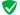 中国采购与招标网（http://www.chinabidding.com.cn ）、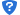 中国招标投标公共服务平台（http://www.cebpubservice.com）上同时发布。9、联系方式9.1 招标人信息招 标 人：中铁二十五局集团有限公司设备物资集中招标采购中心地    址：河北省邯郸市峰峰矿区西泉头村中铁二十五局集团峰峰矿区清·泉小区项目经理部会议室邮    编：056200联 系 人：黎敏             吴新龙联系电话：18276211088    18670002671电子邮箱：815672652@qq.com   使用单位：中铁二十五局集团有限公司邯郸分公司峰峰矿区清·泉小区项目经理部账户名称：中铁二十五局集团有限公司邯郸分公司开户银行：交通银行北京西区支行账    号：99610100102503023662中铁二十五局集团有限公司设备物资集中招标采购中心                                  2020年6月1日附表一招标公告附表备注：本招标项目使用单位为中铁二十五局集团有限公司峰峰矿区清·泉小区项目 ；交货地点为河北省邯郸市峰峰矿区西泉头村中铁二十五局集团有限公司峰峰矿区清·泉小区施工工地，本项目电线电缆已具备招标条件，现进行公开招标。备注：本招标项目使用单位为中铁二十五局集团有限公司峰峰矿区清·泉小区项目 ；交货地点为河北省邯郸市峰峰矿区西泉头村中铁二十五局集团有限公司峰峰矿区清·泉小区施工工地，本项目配电箱已具备招标条件，现进行公开招标，投标文件需对配电箱包件备注主要元器件品牌。备注：本招标项目使用单位为中铁二十五局集团有限公司峰峰矿区清·泉小区项目 ；交货地点为河北省邯郸市峰峰矿区西泉头村中铁二十五局集团有限公司峰峰矿区清·泉小区施工工地，本项目给水材料已具备招标条件，现进行公开招标。附表二购买招标文件申请表招标编号：CRCC-2516W-2020-030包件号序号招标物资名称规格描述单位数量投标人资格要求招标文件售价（元）备注DXDL-011电缆WDZ-YJY-5*16m20001.营业范围：在中华人民共和国境内依法注册，具有独立法人资格、具有招标物资生产或供应经验的生产商和经销商，并且具有合法、有效的营业执照、税务登记证书、生产许可证、质量管理体系认证等资料（提供原件或副本的方式）。2.财务能力：投标人注册资金不低于1000万元（含）人民币。投标人财务状况良好，需提供2017年、2018年经会计师事务所审计的财务报告、审计报告及财务报表。3.投标人近2年内具有投标产品中小型建设项目供货业绩的相关证明材料，具有良好的社会信誉，企业不再法律诉讼名录中。4.质量要求：投标产品生产商已获得ISO9000质量管理体系认证，须具有近两年县级及以上质量检测部门出具的质量检测合格报告。5.供货业绩：投标人近2年内具有投标产品中小型建设项目供货业绩的相关证明材料（中标通知书复印件、供货合同复印件等）。6.履约信用：具有良好的社会信誉，最近两年内没有与骗取合同有关的犯罪或严重违法行为而引起的诉讼和仲裁；近两年不曾在合同中严重违约或被逐；财产未被接管或冻结，企业未处于禁止或取消投标状态；同时，要求企业开户银行出具的信贷证明或至少三家同类投标物资已供买方或使用单位出具的履约情况证明。7.招标文件要求的其他资料。1000联系人及方式：黎敏18276211088吴新龙 18670002671DXDL-012电缆WDZ-YJY-5*6m40001.营业范围：在中华人民共和国境内依法注册，具有独立法人资格、具有招标物资生产或供应经验的生产商和经销商，并且具有合法、有效的营业执照、税务登记证书、生产许可证、质量管理体系认证等资料（提供原件或副本的方式）。2.财务能力：投标人注册资金不低于1000万元（含）人民币。投标人财务状况良好，需提供2017年、2018年经会计师事务所审计的财务报告、审计报告及财务报表。3.投标人近2年内具有投标产品中小型建设项目供货业绩的相关证明材料，具有良好的社会信誉，企业不再法律诉讼名录中。4.质量要求：投标产品生产商已获得ISO9000质量管理体系认证，须具有近两年县级及以上质量检测部门出具的质量检测合格报告。5.供货业绩：投标人近2年内具有投标产品中小型建设项目供货业绩的相关证明材料（中标通知书复印件、供货合同复印件等）。6.履约信用：具有良好的社会信誉，最近两年内没有与骗取合同有关的犯罪或严重违法行为而引起的诉讼和仲裁；近两年不曾在合同中严重违约或被逐；财产未被接管或冻结，企业未处于禁止或取消投标状态；同时，要求企业开户银行出具的信贷证明或至少三家同类投标物资已供买方或使用单位出具的履约情况证明。7.招标文件要求的其他资料。1000联系人及方式：黎敏18276211088吴新龙 18670002671DXDL-013电缆WDZN-YJY-5*6m50001.营业范围：在中华人民共和国境内依法注册，具有独立法人资格、具有招标物资生产或供应经验的生产商和经销商，并且具有合法、有效的营业执照、税务登记证书、生产许可证、质量管理体系认证等资料（提供原件或副本的方式）。2.财务能力：投标人注册资金不低于1000万元（含）人民币。投标人财务状况良好，需提供2017年、2018年经会计师事务所审计的财务报告、审计报告及财务报表。3.投标人近2年内具有投标产品中小型建设项目供货业绩的相关证明材料，具有良好的社会信誉，企业不再法律诉讼名录中。4.质量要求：投标产品生产商已获得ISO9000质量管理体系认证，须具有近两年县级及以上质量检测部门出具的质量检测合格报告。5.供货业绩：投标人近2年内具有投标产品中小型建设项目供货业绩的相关证明材料（中标通知书复印件、供货合同复印件等）。6.履约信用：具有良好的社会信誉，最近两年内没有与骗取合同有关的犯罪或严重违法行为而引起的诉讼和仲裁；近两年不曾在合同中严重违约或被逐；财产未被接管或冻结，企业未处于禁止或取消投标状态；同时，要求企业开户银行出具的信贷证明或至少三家同类投标物资已供买方或使用单位出具的履约情况证明。7.招标文件要求的其他资料。1000联系人及方式：黎敏18276211088吴新龙 18670002671DXDL-014电缆WDZ-YJY-5*10m62101.营业范围：在中华人民共和国境内依法注册，具有独立法人资格、具有招标物资生产或供应经验的生产商和经销商，并且具有合法、有效的营业执照、税务登记证书、生产许可证、质量管理体系认证等资料（提供原件或副本的方式）。2.财务能力：投标人注册资金不低于1000万元（含）人民币。投标人财务状况良好，需提供2017年、2018年经会计师事务所审计的财务报告、审计报告及财务报表。3.投标人近2年内具有投标产品中小型建设项目供货业绩的相关证明材料，具有良好的社会信誉，企业不再法律诉讼名录中。4.质量要求：投标产品生产商已获得ISO9000质量管理体系认证，须具有近两年县级及以上质量检测部门出具的质量检测合格报告。5.供货业绩：投标人近2年内具有投标产品中小型建设项目供货业绩的相关证明材料（中标通知书复印件、供货合同复印件等）。6.履约信用：具有良好的社会信誉，最近两年内没有与骗取合同有关的犯罪或严重违法行为而引起的诉讼和仲裁；近两年不曾在合同中严重违约或被逐；财产未被接管或冻结，企业未处于禁止或取消投标状态；同时，要求企业开户银行出具的信贷证明或至少三家同类投标物资已供买方或使用单位出具的履约情况证明。7.招标文件要求的其他资料。1000联系人及方式：黎敏18276211088吴新龙 18670002671DXDL-015电缆WDZN-YJY-5*10m15001.营业范围：在中华人民共和国境内依法注册，具有独立法人资格、具有招标物资生产或供应经验的生产商和经销商，并且具有合法、有效的营业执照、税务登记证书、生产许可证、质量管理体系认证等资料（提供原件或副本的方式）。2.财务能力：投标人注册资金不低于1000万元（含）人民币。投标人财务状况良好，需提供2017年、2018年经会计师事务所审计的财务报告、审计报告及财务报表。3.投标人近2年内具有投标产品中小型建设项目供货业绩的相关证明材料，具有良好的社会信誉，企业不再法律诉讼名录中。4.质量要求：投标产品生产商已获得ISO9000质量管理体系认证，须具有近两年县级及以上质量检测部门出具的质量检测合格报告。5.供货业绩：投标人近2年内具有投标产品中小型建设项目供货业绩的相关证明材料（中标通知书复印件、供货合同复印件等）。6.履约信用：具有良好的社会信誉，最近两年内没有与骗取合同有关的犯罪或严重违法行为而引起的诉讼和仲裁；近两年不曾在合同中严重违约或被逐；财产未被接管或冻结，企业未处于禁止或取消投标状态；同时，要求企业开户银行出具的信贷证明或至少三家同类投标物资已供买方或使用单位出具的履约情况证明。7.招标文件要求的其他资料。1000联系人及方式：黎敏18276211088吴新龙 18670002671DXDL-016电缆WDZ-YJY-2*35+1*16m240001.营业范围：在中华人民共和国境内依法注册，具有独立法人资格、具有招标物资生产或供应经验的生产商和经销商，并且具有合法、有效的营业执照、税务登记证书、生产许可证、质量管理体系认证等资料（提供原件或副本的方式）。2.财务能力：投标人注册资金不低于1000万元（含）人民币。投标人财务状况良好，需提供2017年、2018年经会计师事务所审计的财务报告、审计报告及财务报表。3.投标人近2年内具有投标产品中小型建设项目供货业绩的相关证明材料，具有良好的社会信誉，企业不再法律诉讼名录中。4.质量要求：投标产品生产商已获得ISO9000质量管理体系认证，须具有近两年县级及以上质量检测部门出具的质量检测合格报告。5.供货业绩：投标人近2年内具有投标产品中小型建设项目供货业绩的相关证明材料（中标通知书复印件、供货合同复印件等）。6.履约信用：具有良好的社会信誉，最近两年内没有与骗取合同有关的犯罪或严重违法行为而引起的诉讼和仲裁；近两年不曾在合同中严重违约或被逐；财产未被接管或冻结，企业未处于禁止或取消投标状态；同时，要求企业开户银行出具的信贷证明或至少三家同类投标物资已供买方或使用单位出具的履约情况证明。7.招标文件要求的其他资料。1000联系人及方式：黎敏18276211088吴新龙 18670002671DXDL-017电缆WDZN-YJY-5*4m39001.营业范围：在中华人民共和国境内依法注册，具有独立法人资格、具有招标物资生产或供应经验的生产商和经销商，并且具有合法、有效的营业执照、税务登记证书、生产许可证、质量管理体系认证等资料（提供原件或副本的方式）。2.财务能力：投标人注册资金不低于1000万元（含）人民币。投标人财务状况良好，需提供2017年、2018年经会计师事务所审计的财务报告、审计报告及财务报表。3.投标人近2年内具有投标产品中小型建设项目供货业绩的相关证明材料，具有良好的社会信誉，企业不再法律诉讼名录中。4.质量要求：投标产品生产商已获得ISO9000质量管理体系认证，须具有近两年县级及以上质量检测部门出具的质量检测合格报告。5.供货业绩：投标人近2年内具有投标产品中小型建设项目供货业绩的相关证明材料（中标通知书复印件、供货合同复印件等）。6.履约信用：具有良好的社会信誉，最近两年内没有与骗取合同有关的犯罪或严重违法行为而引起的诉讼和仲裁；近两年不曾在合同中严重违约或被逐；财产未被接管或冻结，企业未处于禁止或取消投标状态；同时，要求企业开户银行出具的信贷证明或至少三家同类投标物资已供买方或使用单位出具的履约情况证明。7.招标文件要求的其他资料。1000联系人及方式：黎敏18276211088吴新龙 18670002671DXDL-018电缆WDZ-YJY-5*4m22121.营业范围：在中华人民共和国境内依法注册，具有独立法人资格、具有招标物资生产或供应经验的生产商和经销商，并且具有合法、有效的营业执照、税务登记证书、生产许可证、质量管理体系认证等资料（提供原件或副本的方式）。2.财务能力：投标人注册资金不低于1000万元（含）人民币。投标人财务状况良好，需提供2017年、2018年经会计师事务所审计的财务报告、审计报告及财务报表。3.投标人近2年内具有投标产品中小型建设项目供货业绩的相关证明材料，具有良好的社会信誉，企业不再法律诉讼名录中。4.质量要求：投标产品生产商已获得ISO9000质量管理体系认证，须具有近两年县级及以上质量检测部门出具的质量检测合格报告。5.供货业绩：投标人近2年内具有投标产品中小型建设项目供货业绩的相关证明材料（中标通知书复印件、供货合同复印件等）。6.履约信用：具有良好的社会信誉，最近两年内没有与骗取合同有关的犯罪或严重违法行为而引起的诉讼和仲裁；近两年不曾在合同中严重违约或被逐；财产未被接管或冻结，企业未处于禁止或取消投标状态；同时，要求企业开户银行出具的信贷证明或至少三家同类投标物资已供买方或使用单位出具的履约情况证明。7.招标文件要求的其他资料。1000联系人及方式：黎敏18276211088吴新龙 18670002671DXDL-019电缆WDZ-BYJ-1X6m3001.营业范围：在中华人民共和国境内依法注册，具有独立法人资格、具有招标物资生产或供应经验的生产商和经销商，并且具有合法、有效的营业执照、税务登记证书、生产许可证、质量管理体系认证等资料（提供原件或副本的方式）。2.财务能力：投标人注册资金不低于1000万元（含）人民币。投标人财务状况良好，需提供2017年、2018年经会计师事务所审计的财务报告、审计报告及财务报表。3.投标人近2年内具有投标产品中小型建设项目供货业绩的相关证明材料，具有良好的社会信誉，企业不再法律诉讼名录中。4.质量要求：投标产品生产商已获得ISO9000质量管理体系认证，须具有近两年县级及以上质量检测部门出具的质量检测合格报告。5.供货业绩：投标人近2年内具有投标产品中小型建设项目供货业绩的相关证明材料（中标通知书复印件、供货合同复印件等）。6.履约信用：具有良好的社会信誉，最近两年内没有与骗取合同有关的犯罪或严重违法行为而引起的诉讼和仲裁；近两年不曾在合同中严重违约或被逐；财产未被接管或冻结，企业未处于禁止或取消投标状态；同时，要求企业开户银行出具的信贷证明或至少三家同类投标物资已供买方或使用单位出具的履约情况证明。7.招标文件要求的其他资料。1000联系人及方式：黎敏18276211088吴新龙 18670002671DXDL-0110电缆YDF-WDZ-YJY-4X95+1X50m65001.营业范围：在中华人民共和国境内依法注册，具有独立法人资格、具有招标物资生产或供应经验的生产商和经销商，并且具有合法、有效的营业执照、税务登记证书、生产许可证、质量管理体系认证等资料（提供原件或副本的方式）。2.财务能力：投标人注册资金不低于1000万元（含）人民币。投标人财务状况良好，需提供2017年、2018年经会计师事务所审计的财务报告、审计报告及财务报表。3.投标人近2年内具有投标产品中小型建设项目供货业绩的相关证明材料，具有良好的社会信誉，企业不再法律诉讼名录中。4.质量要求：投标产品生产商已获得ISO9000质量管理体系认证，须具有近两年县级及以上质量检测部门出具的质量检测合格报告。5.供货业绩：投标人近2年内具有投标产品中小型建设项目供货业绩的相关证明材料（中标通知书复印件、供货合同复印件等）。6.履约信用：具有良好的社会信誉，最近两年内没有与骗取合同有关的犯罪或严重违法行为而引起的诉讼和仲裁；近两年不曾在合同中严重违约或被逐；财产未被接管或冻结，企业未处于禁止或取消投标状态；同时，要求企业开户银行出具的信贷证明或至少三家同类投标物资已供买方或使用单位出具的履约情况证明。7.招标文件要求的其他资料。1000联系人及方式：黎敏18276211088吴新龙 18670002671DXDL-0111电缆YDF-WDZ-YJY-4X185+1X95m13001.营业范围：在中华人民共和国境内依法注册，具有独立法人资格、具有招标物资生产或供应经验的生产商和经销商，并且具有合法、有效的营业执照、税务登记证书、生产许可证、质量管理体系认证等资料（提供原件或副本的方式）。2.财务能力：投标人注册资金不低于1000万元（含）人民币。投标人财务状况良好，需提供2017年、2018年经会计师事务所审计的财务报告、审计报告及财务报表。3.投标人近2年内具有投标产品中小型建设项目供货业绩的相关证明材料，具有良好的社会信誉，企业不再法律诉讼名录中。4.质量要求：投标产品生产商已获得ISO9000质量管理体系认证，须具有近两年县级及以上质量检测部门出具的质量检测合格报告。5.供货业绩：投标人近2年内具有投标产品中小型建设项目供货业绩的相关证明材料（中标通知书复印件、供货合同复印件等）。6.履约信用：具有良好的社会信誉，最近两年内没有与骗取合同有关的犯罪或严重违法行为而引起的诉讼和仲裁；近两年不曾在合同中严重违约或被逐；财产未被接管或冻结，企业未处于禁止或取消投标状态；同时，要求企业开户银行出具的信贷证明或至少三家同类投标物资已供买方或使用单位出具的履约情况证明。7.招标文件要求的其他资料。1000联系人及方式：黎敏18276211088吴新龙 18670002671DXDL-0112电缆YDF-WDZ-YJY-2X35+1X16m55001.营业范围：在中华人民共和国境内依法注册，具有独立法人资格、具有招标物资生产或供应经验的生产商和经销商，并且具有合法、有效的营业执照、税务登记证书、生产许可证、质量管理体系认证等资料（提供原件或副本的方式）。2.财务能力：投标人注册资金不低于1000万元（含）人民币。投标人财务状况良好，需提供2017年、2018年经会计师事务所审计的财务报告、审计报告及财务报表。3.投标人近2年内具有投标产品中小型建设项目供货业绩的相关证明材料，具有良好的社会信誉，企业不再法律诉讼名录中。4.质量要求：投标产品生产商已获得ISO9000质量管理体系认证，须具有近两年县级及以上质量检测部门出具的质量检测合格报告。5.供货业绩：投标人近2年内具有投标产品中小型建设项目供货业绩的相关证明材料（中标通知书复印件、供货合同复印件等）。6.履约信用：具有良好的社会信誉，最近两年内没有与骗取合同有关的犯罪或严重违法行为而引起的诉讼和仲裁；近两年不曾在合同中严重违约或被逐；财产未被接管或冻结，企业未处于禁止或取消投标状态；同时，要求企业开户银行出具的信贷证明或至少三家同类投标物资已供买方或使用单位出具的履约情况证明。7.招标文件要求的其他资料。1000联系人及方式：黎敏18276211088吴新龙 18670002671DXDL-0113电缆WDZN BYJ 3X4m16301.营业范围：在中华人民共和国境内依法注册，具有独立法人资格、具有招标物资生产或供应经验的生产商和经销商，并且具有合法、有效的营业执照、税务登记证书、生产许可证、质量管理体系认证等资料（提供原件或副本的方式）。2.财务能力：投标人注册资金不低于1000万元（含）人民币。投标人财务状况良好，需提供2017年、2018年经会计师事务所审计的财务报告、审计报告及财务报表。3.投标人近2年内具有投标产品中小型建设项目供货业绩的相关证明材料，具有良好的社会信誉，企业不再法律诉讼名录中。4.质量要求：投标产品生产商已获得ISO9000质量管理体系认证，须具有近两年县级及以上质量检测部门出具的质量检测合格报告。5.供货业绩：投标人近2年内具有投标产品中小型建设项目供货业绩的相关证明材料（中标通知书复印件、供货合同复印件等）。6.履约信用：具有良好的社会信誉，最近两年内没有与骗取合同有关的犯罪或严重违法行为而引起的诉讼和仲裁；近两年不曾在合同中严重违约或被逐；财产未被接管或冻结，企业未处于禁止或取消投标状态；同时，要求企业开户银行出具的信贷证明或至少三家同类投标物资已供买方或使用单位出具的履约情况证明。7.招标文件要求的其他资料。1000联系人及方式：黎敏18276211088吴新龙 18670002671DXDL-0114电缆WDZ BYJ 3X4m223001.营业范围：在中华人民共和国境内依法注册，具有独立法人资格、具有招标物资生产或供应经验的生产商和经销商，并且具有合法、有效的营业执照、税务登记证书、生产许可证、质量管理体系认证等资料（提供原件或副本的方式）。2.财务能力：投标人注册资金不低于1000万元（含）人民币。投标人财务状况良好，需提供2017年、2018年经会计师事务所审计的财务报告、审计报告及财务报表。3.投标人近2年内具有投标产品中小型建设项目供货业绩的相关证明材料，具有良好的社会信誉，企业不再法律诉讼名录中。4.质量要求：投标产品生产商已获得ISO9000质量管理体系认证，须具有近两年县级及以上质量检测部门出具的质量检测合格报告。5.供货业绩：投标人近2年内具有投标产品中小型建设项目供货业绩的相关证明材料（中标通知书复印件、供货合同复印件等）。6.履约信用：具有良好的社会信誉，最近两年内没有与骗取合同有关的犯罪或严重违法行为而引起的诉讼和仲裁；近两年不曾在合同中严重违约或被逐；财产未被接管或冻结，企业未处于禁止或取消投标状态；同时，要求企业开户银行出具的信贷证明或至少三家同类投标物资已供买方或使用单位出具的履约情况证明。7.招标文件要求的其他资料。1000联系人及方式：黎敏18276211088吴新龙 18670002671DXDL-0115电缆WDZN-BYJ-3*2.5m80001.营业范围：在中华人民共和国境内依法注册，具有独立法人资格、具有招标物资生产或供应经验的生产商和经销商，并且具有合法、有效的营业执照、税务登记证书、生产许可证、质量管理体系认证等资料（提供原件或副本的方式）。2.财务能力：投标人注册资金不低于1000万元（含）人民币。投标人财务状况良好，需提供2017年、2018年经会计师事务所审计的财务报告、审计报告及财务报表。3.投标人近2年内具有投标产品中小型建设项目供货业绩的相关证明材料，具有良好的社会信誉，企业不再法律诉讼名录中。4.质量要求：投标产品生产商已获得ISO9000质量管理体系认证，须具有近两年县级及以上质量检测部门出具的质量检测合格报告。5.供货业绩：投标人近2年内具有投标产品中小型建设项目供货业绩的相关证明材料（中标通知书复印件、供货合同复印件等）。6.履约信用：具有良好的社会信誉，最近两年内没有与骗取合同有关的犯罪或严重违法行为而引起的诉讼和仲裁；近两年不曾在合同中严重违约或被逐；财产未被接管或冻结，企业未处于禁止或取消投标状态；同时，要求企业开户银行出具的信贷证明或至少三家同类投标物资已供买方或使用单位出具的履约情况证明。7.招标文件要求的其他资料。1000联系人及方式：黎敏18276211088吴新龙 18670002671DXDL-0116电缆WDZ-BYJ-3*2.5m60001.营业范围：在中华人民共和国境内依法注册，具有独立法人资格、具有招标物资生产或供应经验的生产商和经销商，并且具有合法、有效的营业执照、税务登记证书、生产许可证、质量管理体系认证等资料（提供原件或副本的方式）。2.财务能力：投标人注册资金不低于1000万元（含）人民币。投标人财务状况良好，需提供2017年、2018年经会计师事务所审计的财务报告、审计报告及财务报表。3.投标人近2年内具有投标产品中小型建设项目供货业绩的相关证明材料，具有良好的社会信誉，企业不再法律诉讼名录中。4.质量要求：投标产品生产商已获得ISO9000质量管理体系认证，须具有近两年县级及以上质量检测部门出具的质量检测合格报告。5.供货业绩：投标人近2年内具有投标产品中小型建设项目供货业绩的相关证明材料（中标通知书复印件、供货合同复印件等）。6.履约信用：具有良好的社会信誉，最近两年内没有与骗取合同有关的犯罪或严重违法行为而引起的诉讼和仲裁；近两年不曾在合同中严重违约或被逐；财产未被接管或冻结，企业未处于禁止或取消投标状态；同时，要求企业开户银行出具的信贷证明或至少三家同类投标物资已供买方或使用单位出具的履约情况证明。7.招标文件要求的其他资料。1000联系人及方式：黎敏18276211088吴新龙 18670002671DXDL-0117电缆WDZ-YJY-4*25+1*16m21001.营业范围：在中华人民共和国境内依法注册，具有独立法人资格、具有招标物资生产或供应经验的生产商和经销商，并且具有合法、有效的营业执照、税务登记证书、生产许可证、质量管理体系认证等资料（提供原件或副本的方式）。2.财务能力：投标人注册资金不低于1000万元（含）人民币。投标人财务状况良好，需提供2017年、2018年经会计师事务所审计的财务报告、审计报告及财务报表。3.投标人近2年内具有投标产品中小型建设项目供货业绩的相关证明材料，具有良好的社会信誉，企业不再法律诉讼名录中。4.质量要求：投标产品生产商已获得ISO9000质量管理体系认证，须具有近两年县级及以上质量检测部门出具的质量检测合格报告。5.供货业绩：投标人近2年内具有投标产品中小型建设项目供货业绩的相关证明材料（中标通知书复印件、供货合同复印件等）。6.履约信用：具有良好的社会信誉，最近两年内没有与骗取合同有关的犯罪或严重违法行为而引起的诉讼和仲裁；近两年不曾在合同中严重违约或被逐；财产未被接管或冻结，企业未处于禁止或取消投标状态；同时，要求企业开户银行出具的信贷证明或至少三家同类投标物资已供买方或使用单位出具的履约情况证明。7.招标文件要求的其他资料。1000联系人及方式：黎敏18276211088吴新龙 18670002671DXDL-0118电缆WDZ-YJY-4*95+1*50m30001.营业范围：在中华人民共和国境内依法注册，具有独立法人资格、具有招标物资生产或供应经验的生产商和经销商，并且具有合法、有效的营业执照、税务登记证书、生产许可证、质量管理体系认证等资料（提供原件或副本的方式）。2.财务能力：投标人注册资金不低于1000万元（含）人民币。投标人财务状况良好，需提供2017年、2018年经会计师事务所审计的财务报告、审计报告及财务报表。3.投标人近2年内具有投标产品中小型建设项目供货业绩的相关证明材料，具有良好的社会信誉，企业不再法律诉讼名录中。4.质量要求：投标产品生产商已获得ISO9000质量管理体系认证，须具有近两年县级及以上质量检测部门出具的质量检测合格报告。5.供货业绩：投标人近2年内具有投标产品中小型建设项目供货业绩的相关证明材料（中标通知书复印件、供货合同复印件等）。6.履约信用：具有良好的社会信誉，最近两年内没有与骗取合同有关的犯罪或严重违法行为而引起的诉讼和仲裁；近两年不曾在合同中严重违约或被逐；财产未被接管或冻结，企业未处于禁止或取消投标状态；同时，要求企业开户银行出具的信贷证明或至少三家同类投标物资已供买方或使用单位出具的履约情况证明。7.招标文件要求的其他资料。1000联系人及方式：黎敏18276211088吴新龙 18670002671DXDL-0119电缆SYW3V-75-12m14001.营业范围：在中华人民共和国境内依法注册，具有独立法人资格、具有招标物资生产或供应经验的生产商和经销商，并且具有合法、有效的营业执照、税务登记证书、生产许可证、质量管理体系认证等资料（提供原件或副本的方式）。2.财务能力：投标人注册资金不低于1000万元（含）人民币。投标人财务状况良好，需提供2017年、2018年经会计师事务所审计的财务报告、审计报告及财务报表。3.投标人近2年内具有投标产品中小型建设项目供货业绩的相关证明材料，具有良好的社会信誉，企业不再法律诉讼名录中。4.质量要求：投标产品生产商已获得ISO9000质量管理体系认证，须具有近两年县级及以上质量检测部门出具的质量检测合格报告。5.供货业绩：投标人近2年内具有投标产品中小型建设项目供货业绩的相关证明材料（中标通知书复印件、供货合同复印件等）。6.履约信用：具有良好的社会信誉，最近两年内没有与骗取合同有关的犯罪或严重违法行为而引起的诉讼和仲裁；近两年不曾在合同中严重违约或被逐；财产未被接管或冻结，企业未处于禁止或取消投标状态；同时，要求企业开户银行出具的信贷证明或至少三家同类投标物资已供买方或使用单位出具的履约情况证明。7.招标文件要求的其他资料。1000联系人及方式：黎敏18276211088吴新龙 18670002671包件号序号招标物资名称规格描述单位数量投标人资格要求招标文件售价（元）备注DXDL-0120电缆SYWV-75-9m1400DXDL-0121电缆SYWV-75-5m63000DXDL-0122电缆JHS-1KV-4*2.5m1000DXDL-021电线BV-2.5m4950001.营业范围：在中华人民共和国境内依法注册，具有独立法人资格、具有招标物资生产或供应经验的生产商和经销商，并且具有合法、有效的营业执照、税务登记证书、生产许可证、质量管理体系认证等资料（提供原件或副本的方式）。2.财务能力：投标人注册资金不低于1000万元（含）人民币。投标人财务状况良好，需提供2017年、2018年经会计师事务所审计的财务报告、审计报告及财务报表。3.投标人近2年内具有投标产品中小型建设项目供货业绩的相关证明材料，具有良好的社会信誉，企业不再法律诉讼名录中。4.质量要求：投标产品生产商已获得ISO9000质量管理体系认证，须具有近两年县级及以上质量检测部门出具的质量检测合格报告。5.供货业绩：投标人近2年内具有投标产品中小型建设项目供货业绩的相关证明材料（中标通知书复印件、供货合同复印件等）。6.履约信用：具有良好的社会信誉，最近两年内没有与骗取合同有关的犯罪或严重违法行为而引起的诉讼和仲裁；近两年不曾在合同中严重违约或被逐；财产未被接管或冻结，企业未处于禁止或取消投标状态；同时，要求企业开户银行出具的信贷证明或至少三家同类投标物资已供买方或使用单位出具的履约情况证明。7.招标文件要求的其他资料。1000联系人及方式：黎敏18276211088吴新龙 18670002671DXDL-022电线NHBV-2.5m21001.营业范围：在中华人民共和国境内依法注册，具有独立法人资格、具有招标物资生产或供应经验的生产商和经销商，并且具有合法、有效的营业执照、税务登记证书、生产许可证、质量管理体系认证等资料（提供原件或副本的方式）。2.财务能力：投标人注册资金不低于1000万元（含）人民币。投标人财务状况良好，需提供2017年、2018年经会计师事务所审计的财务报告、审计报告及财务报表。3.投标人近2年内具有投标产品中小型建设项目供货业绩的相关证明材料，具有良好的社会信誉，企业不再法律诉讼名录中。4.质量要求：投标产品生产商已获得ISO9000质量管理体系认证，须具有近两年县级及以上质量检测部门出具的质量检测合格报告。5.供货业绩：投标人近2年内具有投标产品中小型建设项目供货业绩的相关证明材料（中标通知书复印件、供货合同复印件等）。6.履约信用：具有良好的社会信誉，最近两年内没有与骗取合同有关的犯罪或严重违法行为而引起的诉讼和仲裁；近两年不曾在合同中严重违约或被逐；财产未被接管或冻结，企业未处于禁止或取消投标状态；同时，要求企业开户银行出具的信贷证明或至少三家同类投标物资已供买方或使用单位出具的履约情况证明。7.招标文件要求的其他资料。1000联系人及方式：黎敏18276211088吴新龙 18670002671DXDL-023电线ZRBV-2.5m60001.营业范围：在中华人民共和国境内依法注册，具有独立法人资格、具有招标物资生产或供应经验的生产商和经销商，并且具有合法、有效的营业执照、税务登记证书、生产许可证、质量管理体系认证等资料（提供原件或副本的方式）。2.财务能力：投标人注册资金不低于1000万元（含）人民币。投标人财务状况良好，需提供2017年、2018年经会计师事务所审计的财务报告、审计报告及财务报表。3.投标人近2年内具有投标产品中小型建设项目供货业绩的相关证明材料，具有良好的社会信誉，企业不再法律诉讼名录中。4.质量要求：投标产品生产商已获得ISO9000质量管理体系认证，须具有近两年县级及以上质量检测部门出具的质量检测合格报告。5.供货业绩：投标人近2年内具有投标产品中小型建设项目供货业绩的相关证明材料（中标通知书复印件、供货合同复印件等）。6.履约信用：具有良好的社会信誉，最近两年内没有与骗取合同有关的犯罪或严重违法行为而引起的诉讼和仲裁；近两年不曾在合同中严重违约或被逐；财产未被接管或冻结，企业未处于禁止或取消投标状态；同时，要求企业开户银行出具的信贷证明或至少三家同类投标物资已供买方或使用单位出具的履约情况证明。7.招标文件要求的其他资料。1000联系人及方式：黎敏18276211088吴新龙 18670002671DXDL-024电线BV-4m6750001.营业范围：在中华人民共和国境内依法注册，具有独立法人资格、具有招标物资生产或供应经验的生产商和经销商，并且具有合法、有效的营业执照、税务登记证书、生产许可证、质量管理体系认证等资料（提供原件或副本的方式）。2.财务能力：投标人注册资金不低于1000万元（含）人民币。投标人财务状况良好，需提供2017年、2018年经会计师事务所审计的财务报告、审计报告及财务报表。3.投标人近2年内具有投标产品中小型建设项目供货业绩的相关证明材料，具有良好的社会信誉，企业不再法律诉讼名录中。4.质量要求：投标产品生产商已获得ISO9000质量管理体系认证，须具有近两年县级及以上质量检测部门出具的质量检测合格报告。5.供货业绩：投标人近2年内具有投标产品中小型建设项目供货业绩的相关证明材料（中标通知书复印件、供货合同复印件等）。6.履约信用：具有良好的社会信誉，最近两年内没有与骗取合同有关的犯罪或严重违法行为而引起的诉讼和仲裁；近两年不曾在合同中严重违约或被逐；财产未被接管或冻结，企业未处于禁止或取消投标状态；同时，要求企业开户银行出具的信贷证明或至少三家同类投标物资已供买方或使用单位出具的履约情况证明。7.招标文件要求的其他资料。1000联系人及方式：黎敏18276211088吴新龙 18670002671DXDL-025电线ZRBV-4m360001.营业范围：在中华人民共和国境内依法注册，具有独立法人资格、具有招标物资生产或供应经验的生产商和经销商，并且具有合法、有效的营业执照、税务登记证书、生产许可证、质量管理体系认证等资料（提供原件或副本的方式）。2.财务能力：投标人注册资金不低于1000万元（含）人民币。投标人财务状况良好，需提供2017年、2018年经会计师事务所审计的财务报告、审计报告及财务报表。3.投标人近2年内具有投标产品中小型建设项目供货业绩的相关证明材料，具有良好的社会信誉，企业不再法律诉讼名录中。4.质量要求：投标产品生产商已获得ISO9000质量管理体系认证，须具有近两年县级及以上质量检测部门出具的质量检测合格报告。5.供货业绩：投标人近2年内具有投标产品中小型建设项目供货业绩的相关证明材料（中标通知书复印件、供货合同复印件等）。6.履约信用：具有良好的社会信誉，最近两年内没有与骗取合同有关的犯罪或严重违法行为而引起的诉讼和仲裁；近两年不曾在合同中严重违约或被逐；财产未被接管或冻结，企业未处于禁止或取消投标状态；同时，要求企业开户银行出具的信贷证明或至少三家同类投标物资已供买方或使用单位出具的履约情况证明。7.招标文件要求的其他资料。1000联系人及方式：黎敏18276211088吴新龙 18670002671包件号序号招标物资柜号招标物资名称规格描述单位数量投标人资格要求招标文件售价（元）备注PDX-011AM1-4动力箱XM 1000*800*500台41.营业范围：在中华人民共和国境内依法注册，具有独立法人资格、具有招标物资生产或供应经验的生产商和经销商，并且具有合法、有效的营业执照、税务登记证书、生产许可证、质量管理体系认证等资料（提供原件或副本的方式）。2.财务能力：投标人注册资金不低于1000万元（含）人民币。投标人财务状况良好，需提供2017年、2018年经会计师事务所审计的财务报告、审计报告及财务报表（新公司提供成立以来的经会计师事务所审计的财务报告、审计报告及财务报表）1000联系人及方式：黎敏18276211088吴新龙 18670002671PDX-012DT1-4配电箱XM 700*800*200台881.营业范围：在中华人民共和国境内依法注册，具有独立法人资格、具有招标物资生产或供应经验的生产商和经销商，并且具有合法、有效的营业执照、税务登记证书、生产许可证、质量管理体系认证等资料（提供原件或副本的方式）。2.财务能力：投标人注册资金不低于1000万元（含）人民币。投标人财务状况良好，需提供2017年、2018年经会计师事务所审计的财务报告、审计报告及财务报表（新公司提供成立以来的经会计师事务所审计的财务报告、审计报告及财务报表）1000联系人及方式：黎敏18276211088吴新龙 18670002671PDX-013AP1动力柜XL 1800*800*400台21.营业范围：在中华人民共和国境内依法注册，具有独立法人资格、具有招标物资生产或供应经验的生产商和经销商，并且具有合法、有效的营业执照、税务登记证书、生产许可证、质量管理体系认证等资料（提供原件或副本的方式）。2.财务能力：投标人注册资金不低于1000万元（含）人民币。投标人财务状况良好，需提供2017年、2018年经会计师事务所审计的财务报告、审计报告及财务报表（新公司提供成立以来的经会计师事务所审计的财务报告、审计报告及财务报表）1000联系人及方式：黎敏18276211088吴新龙 18670002671PDX-014AP2动力柜XL 1800*800*400台31.营业范围：在中华人民共和国境内依法注册，具有独立法人资格、具有招标物资生产或供应经验的生产商和经销商，并且具有合法、有效的营业执照、税务登记证书、生产许可证、质量管理体系认证等资料（提供原件或副本的方式）。2.财务能力：投标人注册资金不低于1000万元（含）人民币。投标人财务状况良好，需提供2017年、2018年经会计师事务所审计的财务报告、审计报告及财务报表（新公司提供成立以来的经会计师事务所审计的财务报告、审计报告及财务报表）1000联系人及方式：黎敏18276211088吴新龙 18670002671PDX-015AP3动力柜XL 1800*800*400台11.营业范围：在中华人民共和国境内依法注册，具有独立法人资格、具有招标物资生产或供应经验的生产商和经销商，并且具有合法、有效的营业执照、税务登记证书、生产许可证、质量管理体系认证等资料（提供原件或副本的方式）。2.财务能力：投标人注册资金不低于1000万元（含）人民币。投标人财务状况良好，需提供2017年、2018年经会计师事务所审计的财务报告、审计报告及财务报表（新公司提供成立以来的经会计师事务所审计的财务报告、审计报告及财务报表）1000联系人及方式：黎敏18276211088吴新龙 18670002671PDX-016AP4动力柜XL 1800*800*400台261.营业范围：在中华人民共和国境内依法注册，具有独立法人资格、具有招标物资生产或供应经验的生产商和经销商，并且具有合法、有效的营业执照、税务登记证书、生产许可证、质量管理体系认证等资料（提供原件或副本的方式）。2.财务能力：投标人注册资金不低于1000万元（含）人民币。投标人财务状况良好，需提供2017年、2018年经会计师事务所审计的财务报告、审计报告及财务报表（新公司提供成立以来的经会计师事务所审计的财务报告、审计报告及财务报表）1000联系人及方式：黎敏18276211088吴新龙 18670002671PDX-017AP5动力柜XL 1800*800*400台121.营业范围：在中华人民共和国境内依法注册，具有独立法人资格、具有招标物资生产或供应经验的生产商和经销商，并且具有合法、有效的营业执照、税务登记证书、生产许可证、质量管理体系认证等资料（提供原件或副本的方式）。2.财务能力：投标人注册资金不低于1000万元（含）人民币。投标人财务状况良好，需提供2017年、2018年经会计师事务所审计的财务报告、审计报告及财务报表（新公司提供成立以来的经会计师事务所审计的财务报告、审计报告及财务报表）1000联系人及方式：黎敏18276211088吴新龙 18670002671PDX-018AP7动力柜XL 1800*800*400台11.营业范围：在中华人民共和国境内依法注册，具有独立法人资格、具有招标物资生产或供应经验的生产商和经销商，并且具有合法、有效的营业执照、税务登记证书、生产许可证、质量管理体系认证等资料（提供原件或副本的方式）。2.财务能力：投标人注册资金不低于1000万元（含）人民币。投标人财务状况良好，需提供2017年、2018年经会计师事务所审计的财务报告、审计报告及财务报表（新公司提供成立以来的经会计师事务所审计的财务报告、审计报告及财务报表）1000联系人及方式：黎敏18276211088吴新龙 18670002671PDX-019AP8动力柜XL 1800*800*400台11.营业范围：在中华人民共和国境内依法注册，具有独立法人资格、具有招标物资生产或供应经验的生产商和经销商，并且具有合法、有效的营业执照、税务登记证书、生产许可证、质量管理体系认证等资料（提供原件或副本的方式）。2.财务能力：投标人注册资金不低于1000万元（含）人民币。投标人财务状况良好，需提供2017年、2018年经会计师事务所审计的财务报告、审计报告及财务报表（新公司提供成立以来的经会计师事务所审计的财务报告、审计报告及财务报表）1000联系人及方式：黎敏18276211088吴新龙 18670002671PDX-01101ALE1-5配电箱XM 500*600*200台401.营业范围：在中华人民共和国境内依法注册，具有独立法人资格、具有招标物资生产或供应经验的生产商和经销商，并且具有合法、有效的营业执照、税务登记证书、生产许可证、质量管理体系认证等资料（提供原件或副本的方式）。2.财务能力：投标人注册资金不低于1000万元（含）人民币。投标人财务状况良好，需提供2017年、2018年经会计师事务所审计的财务报告、审计报告及财务报表（新公司提供成立以来的经会计师事务所审计的财务报告、审计报告及财务报表）1000联系人及方式：黎敏18276211088吴新龙 18670002671PDX-01113-11AWn电表箱XM 500*600*200台17311.营业范围：在中华人民共和国境内依法注册，具有独立法人资格、具有招标物资生产或供应经验的生产商和经销商，并且具有合法、有效的营业执照、税务登记证书、生产许可证、质量管理体系认证等资料（提供原件或副本的方式）。2.财务能力：投标人注册资金不低于1000万元（含）人民币。投标人财务状况良好，需提供2017年、2018年经会计师事务所审计的财务报告、审计报告及财务报表（新公司提供成立以来的经会计师事务所审计的财务报告、审计报告及财务报表）1000联系人及方式：黎敏18276211088吴新龙 18670002671PDX-0112AL户内箱PZ30台21911.营业范围：在中华人民共和国境内依法注册，具有独立法人资格、具有招标物资生产或供应经验的生产商和经销商，并且具有合法、有效的营业执照、税务登记证书、生产许可证、质量管理体系认证等资料（提供原件或副本的方式）。2.财务能力：投标人注册资金不低于1000万元（含）人民币。投标人财务状况良好，需提供2017年、2018年经会计师事务所审计的财务报告、审计报告及财务报表（新公司提供成立以来的经会计师事务所审计的财务报告、审计报告及财务报表）1000联系人及方式：黎敏18276211088吴新龙 18670002671PDX-01131ALG1-4配电箱PZ30台461.营业范围：在中华人民共和国境内依法注册，具有独立法人资格、具有招标物资生产或供应经验的生产商和经销商，并且具有合法、有效的营业执照、税务登记证书、生产许可证、质量管理体系认证等资料（提供原件或副本的方式）。2.财务能力：投标人注册资金不低于1000万元（含）人民币。投标人财务状况良好，需提供2017年、2018年经会计师事务所审计的财务报告、审计报告及财务报表（新公司提供成立以来的经会计师事务所审计的财务报告、审计报告及财务报表）1000联系人及方式：黎敏18276211088吴新龙 18670002671PDX-0114QWB1、2配电箱XM 700*800*220台791.营业范围：在中华人民共和国境内依法注册，具有独立法人资格、具有招标物资生产或供应经验的生产商和经销商，并且具有合法、有效的营业执照、税务登记证书、生产许可证、质量管理体系认证等资料（提供原件或副本的方式）。2.财务能力：投标人注册资金不低于1000万元（含）人民币。投标人财务状况良好，需提供2017年、2018年经会计师事务所审计的财务报告、审计报告及财务报表（新公司提供成立以来的经会计师事务所审计的财务报告、审计报告及财务报表）1000联系人及方式：黎敏18276211088吴新龙 18670002671PDX-0115AWS1配电箱XM 900*800*200台81.营业范围：在中华人民共和国境内依法注册，具有独立法人资格、具有招标物资生产或供应经验的生产商和经销商，并且具有合法、有效的营业执照、税务登记证书、生产许可证、质量管理体系认证等资料（提供原件或副本的方式）。2.财务能力：投标人注册资金不低于1000万元（含）人民币。投标人财务状况良好，需提供2017年、2018年经会计师事务所审计的财务报告、审计报告及财务报表（新公司提供成立以来的经会计师事务所审计的财务报告、审计报告及财务报表）1000联系人及方式：黎敏18276211088吴新龙 18670002671PDX-0116AWS2配电箱XM 1200*1200*200台11.营业范围：在中华人民共和国境内依法注册，具有独立法人资格、具有招标物资生产或供应经验的生产商和经销商，并且具有合法、有效的营业执照、税务登记证书、生产许可证、质量管理体系认证等资料（提供原件或副本的方式）。2.财务能力：投标人注册资金不低于1000万元（含）人民币。投标人财务状况良好，需提供2017年、2018年经会计师事务所审计的财务报告、审计报告及财务报表（新公司提供成立以来的经会计师事务所审计的财务报告、审计报告及财务报表）1000联系人及方式：黎敏18276211088吴新龙 18670002671PDX-0117SD户内箱PZ30台411.营业范围：在中华人民共和国境内依法注册，具有独立法人资格、具有招标物资生产或供应经验的生产商和经销商，并且具有合法、有效的营业执照、税务登记证书、生产许可证、质量管理体系认证等资料（提供原件或副本的方式）。2.财务能力：投标人注册资金不低于1000万元（含）人民币。投标人财务状况良好，需提供2017年、2018年经会计师事务所审计的财务报告、审计报告及财务报表（新公司提供成立以来的经会计师事务所审计的财务报告、审计报告及财务报表）1000联系人及方式：黎敏18276211088吴新龙 18670002671PDX-0118综合布线箱综合布线箱明装箱体：400*500*120台3641.营业范围：在中华人民共和国境内依法注册，具有独立法人资格、具有招标物资生产或供应经验的生产商和经销商，并且具有合法、有效的营业执照、税务登记证书、生产许可证、质量管理体系认证等资料（提供原件或副本的方式）。2.财务能力：投标人注册资金不低于1000万元（含）人民币。投标人财务状况良好，需提供2017年、2018年经会计师事务所审计的财务报告、审计报告及财务报表（新公司提供成立以来的经会计师事务所审计的财务报告、审计报告及财务报表）1000联系人及方式：黎敏18276211088吴新龙 18670002671PDX-0119对讲箱明装箱体：300*300*120台1821.营业范围：在中华人民共和国境内依法注册，具有独立法人资格、具有招标物资生产或供应经验的生产商和经销商，并且具有合法、有效的营业执照、税务登记证书、生产许可证、质量管理体系认证等资料（提供原件或副本的方式）。2.财务能力：投标人注册资金不低于1000万元（含）人民币。投标人财务状况良好，需提供2017年、2018年经会计师事务所审计的财务报告、审计报告及财务报表（新公司提供成立以来的经会计师事务所审计的财务报告、审计报告及财务报表）1000联系人及方式：黎敏18276211088吴新龙 18670002671PDX-0120总等电位箱总等电位箱明装箱体：400*300*120台1821.营业范围：在中华人民共和国境内依法注册，具有独立法人资格、具有招标物资生产或供应经验的生产商和经销商，并且具有合法、有效的营业执照、税务登记证书、生产许可证、质量管理体系认证等资料（提供原件或副本的方式）。2.财务能力：投标人注册资金不低于1000万元（含）人民币。投标人财务状况良好，需提供2017年、2018年经会计师事务所审计的财务报告、审计报告及财务报表（新公司提供成立以来的经会计师事务所审计的财务报告、审计报告及财务报表）1000联系人及方式：黎敏18276211088吴新龙 18670002671包件号序号招标物资柜号招标物资名称规格描述单位数量投标人资格要求招标文件售价（元）备注PDX-0121家庭信息箱家庭信息箱暗装箱体：300*200*100台39063.生产能力：投标人须具备有效的相关证件、生产资质且在计划期内，所能生产的产品数量的能力，在人员、设备、资金等方面也需具备其相应的能力。4.质量要求：投标产品生产商已获得ISO9000质量管理体系认证，须具有近两年县级及以上质量检测部门出具的质量检测合格报告。5.供货业绩：投标人近2年内具有投标产品中小型建设项目供货业绩的相关证明材料（中标通知书复印件、供货合同复印件等）。1000联系人及方式：黎敏18276211088吴新龙 18670002671PDX-0122户内等电位户内等电位暗装箱体：150*80*50台68383.生产能力：投标人须具备有效的相关证件、生产资质且在计划期内，所能生产的产品数量的能力，在人员、设备、资金等方面也需具备其相应的能力。4.质量要求：投标产品生产商已获得ISO9000质量管理体系认证，须具有近两年县级及以上质量检测部门出具的质量检测合格报告。5.供货业绩：投标人近2年内具有投标产品中小型建设项目供货业绩的相关证明材料（中标通知书复印件、供货合同复印件等）。1000联系人及方式：黎敏18276211088吴新龙 18670002671PDX-0123GDB配电箱XM 400*500*200台433.生产能力：投标人须具备有效的相关证件、生产资质且在计划期内，所能生产的产品数量的能力，在人员、设备、资金等方面也需具备其相应的能力。4.质量要求：投标产品生产商已获得ISO9000质量管理体系认证，须具有近两年县级及以上质量检测部门出具的质量检测合格报告。5.供货业绩：投标人近2年内具有投标产品中小型建设项目供货业绩的相关证明材料（中标通知书复印件、供货合同复印件等）。1000联系人及方式：黎敏18276211088吴新龙 18670002671PDX-0124AX配电箱XM 500*600*200台293.生产能力：投标人须具备有效的相关证件、生产资质且在计划期内，所能生产的产品数量的能力，在人员、设备、资金等方面也需具备其相应的能力。4.质量要求：投标产品生产商已获得ISO9000质量管理体系认证，须具有近两年县级及以上质量检测部门出具的质量检测合格报告。5.供货业绩：投标人近2年内具有投标产品中小型建设项目供货业绩的相关证明材料（中标通知书复印件、供货合同复印件等）。1000联系人及方式：黎敏18276211088吴新龙 18670002671PDX-0125RFP配电箱XM 800*900*200台63.生产能力：投标人须具备有效的相关证件、生产资质且在计划期内，所能生产的产品数量的能力，在人员、设备、资金等方面也需具备其相应的能力。4.质量要求：投标产品生产商已获得ISO9000质量管理体系认证，须具有近两年县级及以上质量检测部门出具的质量检测合格报告。5.供货业绩：投标人近2年内具有投标产品中小型建设项目供货业绩的相关证明材料（中标通知书复印件、供货合同复印件等）。1000联系人及方式：黎敏18276211088吴新龙 18670002671PDX-0126QWB1、2配电箱XM 500*600*200台863.生产能力：投标人须具备有效的相关证件、生产资质且在计划期内，所能生产的产品数量的能力，在人员、设备、资金等方面也需具备其相应的能力。4.质量要求：投标产品生产商已获得ISO9000质量管理体系认证，须具有近两年县级及以上质量检测部门出具的质量检测合格报告。5.供货业绩：投标人近2年内具有投标产品中小型建设项目供货业绩的相关证明材料（中标通知书复印件、供货合同复印件等）。1000联系人及方式：黎敏18276211088吴新龙 18670002671PDX-0127RPFK配电箱XM 400*500*200台423.生产能力：投标人须具备有效的相关证件、生产资质且在计划期内，所能生产的产品数量的能力，在人员、设备、资金等方面也需具备其相应的能力。4.质量要求：投标产品生产商已获得ISO9000质量管理体系认证，须具有近两年县级及以上质量检测部门出具的质量检测合格报告。5.供货业绩：投标人近2年内具有投标产品中小型建设项目供货业绩的相关证明材料（中标通知书复印件、供货合同复印件等）。1000联系人及方式：黎敏18276211088吴新龙 18670002671PDX-0128-1AWC1配电箱XM 700*800*200台43.生产能力：投标人须具备有效的相关证件、生产资质且在计划期内，所能生产的产品数量的能力，在人员、设备、资金等方面也需具备其相应的能力。4.质量要求：投标产品生产商已获得ISO9000质量管理体系认证，须具有近两年县级及以上质量检测部门出具的质量检测合格报告。5.供货业绩：投标人近2年内具有投标产品中小型建设项目供货业绩的相关证明材料（中标通知书复印件、供货合同复印件等）。1000联系人及方式：黎敏18276211088吴新龙 18670002671PDX-0129-1AWC2\3配电箱XM 700*800*200台83.生产能力：投标人须具备有效的相关证件、生产资质且在计划期内，所能生产的产品数量的能力，在人员、设备、资金等方面也需具备其相应的能力。4.质量要求：投标产品生产商已获得ISO9000质量管理体系认证，须具有近两年县级及以上质量检测部门出具的质量检测合格报告。5.供货业绩：投标人近2年内具有投标产品中小型建设项目供货业绩的相关证明材料（中标通知书复印件、供货合同复印件等）。1000联系人及方式：黎敏18276211088吴新龙 18670002671PDX-0130-1ALE1\2\3配电箱XM 500*600*200台573.生产能力：投标人须具备有效的相关证件、生产资质且在计划期内，所能生产的产品数量的能力，在人员、设备、资金等方面也需具备其相应的能力。4.质量要求：投标产品生产商已获得ISO9000质量管理体系认证，须具有近两年县级及以上质量检测部门出具的质量检测合格报告。5.供货业绩：投标人近2年内具有投标产品中小型建设项目供货业绩的相关证明材料（中标通知书复印件、供货合同复印件等）。1000联系人及方式：黎敏18276211088吴新龙 18670002671PDX-0131AM1-5动力箱XM 1000*800*500台373.生产能力：投标人须具备有效的相关证件、生产资质且在计划期内，所能生产的产品数量的能力，在人员、设备、资金等方面也需具备其相应的能力。4.质量要求：投标产品生产商已获得ISO9000质量管理体系认证，须具有近两年县级及以上质量检测部门出具的质量检测合格报告。5.供货业绩：投标人近2年内具有投标产品中小型建设项目供货业绩的相关证明材料（中标通知书复印件、供货合同复印件等）。1000联系人及方式：黎敏18276211088吴新龙 18670002671PDX-0132AP3动力柜XL 1800*800*400台13.生产能力：投标人须具备有效的相关证件、生产资质且在计划期内，所能生产的产品数量的能力，在人员、设备、资金等方面也需具备其相应的能力。4.质量要求：投标产品生产商已获得ISO9000质量管理体系认证，须具有近两年县级及以上质量检测部门出具的质量检测合格报告。5.供货业绩：投标人近2年内具有投标产品中小型建设项目供货业绩的相关证明材料（中标通知书复印件、供货合同复印件等）。1000联系人及方式：黎敏18276211088吴新龙 18670002671PDX-0133AP7动力柜XL 1800*800*400台13.生产能力：投标人须具备有效的相关证件、生产资质且在计划期内，所能生产的产品数量的能力，在人员、设备、资金等方面也需具备其相应的能力。4.质量要求：投标产品生产商已获得ISO9000质量管理体系认证，须具有近两年县级及以上质量检测部门出具的质量检测合格报告。5.供货业绩：投标人近2年内具有投标产品中小型建设项目供货业绩的相关证明材料（中标通知书复印件、供货合同复印件等）。1000联系人及方式：黎敏18276211088吴新龙 18670002671PDX-0134AP9动力柜XL 1800*800*400台23.生产能力：投标人须具备有效的相关证件、生产资质且在计划期内，所能生产的产品数量的能力，在人员、设备、资金等方面也需具备其相应的能力。4.质量要求：投标产品生产商已获得ISO9000质量管理体系认证，须具有近两年县级及以上质量检测部门出具的质量检测合格报告。5.供货业绩：投标人近2年内具有投标产品中小型建设项目供货业绩的相关证明材料（中标通知书复印件、供货合同复印件等）。1000联系人及方式：黎敏18276211088吴新龙 18670002671PDX-0135AP10动力柜XL 1800*800*400台13.生产能力：投标人须具备有效的相关证件、生产资质且在计划期内，所能生产的产品数量的能力，在人员、设备、资金等方面也需具备其相应的能力。4.质量要求：投标产品生产商已获得ISO9000质量管理体系认证，须具有近两年县级及以上质量检测部门出具的质量检测合格报告。5.供货业绩：投标人近2年内具有投标产品中小型建设项目供货业绩的相关证明材料（中标通知书复印件、供货合同复印件等）。1000联系人及方式：黎敏18276211088吴新龙 18670002671PDX-0136-1AW1配电箱XM 700*800*200台43.生产能力：投标人须具备有效的相关证件、生产资质且在计划期内，所能生产的产品数量的能力，在人员、设备、资金等方面也需具备其相应的能力。4.质量要求：投标产品生产商已获得ISO9000质量管理体系认证，须具有近两年县级及以上质量检测部门出具的质量检测合格报告。5.供货业绩：投标人近2年内具有投标产品中小型建设项目供货业绩的相关证明材料（中标通知书复印件、供货合同复印件等）。1000联系人及方式：黎敏18276211088吴新龙 18670002671PDX-0137-1AW2-5配电箱XM 700*800*200台173.生产能力：投标人须具备有效的相关证件、生产资质且在计划期内，所能生产的产品数量的能力，在人员、设备、资金等方面也需具备其相应的能力。4.质量要求：投标产品生产商已获得ISO9000质量管理体系认证，须具有近两年县级及以上质量检测部门出具的质量检测合格报告。5.供货业绩：投标人近2年内具有投标产品中小型建设项目供货业绩的相关证明材料（中标通知书复印件、供货合同复印件等）。1000联系人及方式：黎敏18276211088吴新龙 18670002671PDX-0138AM1动力柜XL 1800*800*400台13.生产能力：投标人须具备有效的相关证件、生产资质且在计划期内，所能生产的产品数量的能力，在人员、设备、资金等方面也需具备其相应的能力。4.质量要求：投标产品生产商已获得ISO9000质量管理体系认证，须具有近两年县级及以上质量检测部门出具的质量检测合格报告。5.供货业绩：投标人近2年内具有投标产品中小型建设项目供货业绩的相关证明材料（中标通知书复印件、供货合同复印件等）。1000联系人及方式：黎敏18276211088吴新龙 18670002671PDX-0139AM2动力柜XL 1800*800*400台23.生产能力：投标人须具备有效的相关证件、生产资质且在计划期内，所能生产的产品数量的能力，在人员、设备、资金等方面也需具备其相应的能力。4.质量要求：投标产品生产商已获得ISO9000质量管理体系认证，须具有近两年县级及以上质量检测部门出具的质量检测合格报告。5.供货业绩：投标人近2年内具有投标产品中小型建设项目供货业绩的相关证明材料（中标通知书复印件、供货合同复印件等）。1000联系人及方式：黎敏18276211088吴新龙 18670002671PDX-0140AP1动力柜XL 1800*800*400台13.生产能力：投标人须具备有效的相关证件、生产资质且在计划期内，所能生产的产品数量的能力，在人员、设备、资金等方面也需具备其相应的能力。4.质量要求：投标产品生产商已获得ISO9000质量管理体系认证，须具有近两年县级及以上质量检测部门出具的质量检测合格报告。5.供货业绩：投标人近2年内具有投标产品中小型建设项目供货业绩的相关证明材料（中标通知书复印件、供货合同复印件等）。1000联系人及方式：黎敏18276211088吴新龙 18670002671包件号序号招标物资柜号招标物资名称规格描述单位数量投标人资格要求招标文件售价（元）备注PDX-0141AP2动力柜XL 1800*800*400台1履约信用：具有良好的社会信誉，最近两年内没有与骗取合同有关的犯罪或严重违法行为而引起的诉讼和仲裁；近两年不曾在合同中严重违约或被逐；财产未被接管或冻结，企业未处于禁止或取消投标状态；同时，要求企业开户银行出具的信贷证明或至少三家同类投标物资已供买方或使用单位出具的履约情况证明。招标文件要求的其他资料。1000联系人及方式：黎敏18276211088吴新龙 18670002671PDX-0142-1ALG1配电箱PZ30台58履约信用：具有良好的社会信誉，最近两年内没有与骗取合同有关的犯罪或严重违法行为而引起的诉讼和仲裁；近两年不曾在合同中严重违约或被逐；财产未被接管或冻结，企业未处于禁止或取消投标状态；同时，要求企业开户银行出具的信贷证明或至少三家同类投标物资已供买方或使用单位出具的履约情况证明。招标文件要求的其他资料。1000联系人及方式：黎敏18276211088吴新龙 18670002671PDX-0143-1ALG5配电箱PZ30台24履约信用：具有良好的社会信誉，最近两年内没有与骗取合同有关的犯罪或严重违法行为而引起的诉讼和仲裁；近两年不曾在合同中严重违约或被逐；财产未被接管或冻结，企业未处于禁止或取消投标状态；同时，要求企业开户银行出具的信贷证明或至少三家同类投标物资已供买方或使用单位出具的履约情况证明。招标文件要求的其他资料。1000联系人及方式：黎敏18276211088吴新龙 18670002671PDX-0144AWS配电箱XL 1800*1200*400台1履约信用：具有良好的社会信誉，最近两年内没有与骗取合同有关的犯罪或严重违法行为而引起的诉讼和仲裁；近两年不曾在合同中严重违约或被逐；财产未被接管或冻结，企业未处于禁止或取消投标状态；同时，要求企业开户银行出具的信贷证明或至少三家同类投标物资已供买方或使用单位出具的履约情况证明。招标文件要求的其他资料。1000联系人及方式：黎敏18276211088吴新龙 18670002671PDX-0145-1ALE1-5配电箱XM 500*600*200台47履约信用：具有良好的社会信誉，最近两年内没有与骗取合同有关的犯罪或严重违法行为而引起的诉讼和仲裁；近两年不曾在合同中严重违约或被逐；财产未被接管或冻结，企业未处于禁止或取消投标状态；同时，要求企业开户银行出具的信贷证明或至少三家同类投标物资已供买方或使用单位出具的履约情况证明。招标文件要求的其他资料。1000联系人及方式：黎敏18276211088吴新龙 18670002671PDX-0146-2AW1\2配电箱XM 700*800*200台18履约信用：具有良好的社会信誉，最近两年内没有与骗取合同有关的犯罪或严重违法行为而引起的诉讼和仲裁；近两年不曾在合同中严重违约或被逐；财产未被接管或冻结，企业未处于禁止或取消投标状态；同时，要求企业开户银行出具的信贷证明或至少三家同类投标物资已供买方或使用单位出具的履约情况证明。招标文件要求的其他资料。1000联系人及方式：黎敏18276211088吴新龙 18670002671PDX-0147-2AW3配电箱XM 700*800*200台18履约信用：具有良好的社会信誉，最近两年内没有与骗取合同有关的犯罪或严重违法行为而引起的诉讼和仲裁；近两年不曾在合同中严重违约或被逐；财产未被接管或冻结，企业未处于禁止或取消投标状态；同时，要求企业开户银行出具的信贷证明或至少三家同类投标物资已供买方或使用单位出具的履约情况证明。招标文件要求的其他资料。1000联系人及方式：黎敏18276211088吴新龙 18670002671PDX-0148AM1动力柜XL 1800*800*400台1履约信用：具有良好的社会信誉，最近两年内没有与骗取合同有关的犯罪或严重违法行为而引起的诉讼和仲裁；近两年不曾在合同中严重违约或被逐；财产未被接管或冻结，企业未处于禁止或取消投标状态；同时，要求企业开户银行出具的信贷证明或至少三家同类投标物资已供买方或使用单位出具的履约情况证明。招标文件要求的其他资料。1000联系人及方式：黎敏18276211088吴新龙 18670002671PDX-0149AP1动力柜XL 1800*800*400台2履约信用：具有良好的社会信誉，最近两年内没有与骗取合同有关的犯罪或严重违法行为而引起的诉讼和仲裁；近两年不曾在合同中严重违约或被逐；财产未被接管或冻结，企业未处于禁止或取消投标状态；同时，要求企业开户银行出具的信贷证明或至少三家同类投标物资已供买方或使用单位出具的履约情况证明。招标文件要求的其他资料。1000联系人及方式：黎敏18276211088吴新龙 18670002671PDX-0150AP2动力柜XL 1800*800*400台1履约信用：具有良好的社会信誉，最近两年内没有与骗取合同有关的犯罪或严重违法行为而引起的诉讼和仲裁；近两年不曾在合同中严重违约或被逐；财产未被接管或冻结，企业未处于禁止或取消投标状态；同时，要求企业开户银行出具的信贷证明或至少三家同类投标物资已供买方或使用单位出具的履约情况证明。招标文件要求的其他资料。1000联系人及方式：黎敏18276211088吴新龙 18670002671PDX-0151AWS配电箱XL 1800*1200*400台1履约信用：具有良好的社会信誉，最近两年内没有与骗取合同有关的犯罪或严重违法行为而引起的诉讼和仲裁；近两年不曾在合同中严重违约或被逐；财产未被接管或冻结，企业未处于禁止或取消投标状态；同时，要求企业开户银行出具的信贷证明或至少三家同类投标物资已供买方或使用单位出具的履约情况证明。招标文件要求的其他资料。1000联系人及方式：黎敏18276211088吴新龙 18670002671PDX-0152-2AW2\3配电箱XM 700*800*200台2履约信用：具有良好的社会信誉，最近两年内没有与骗取合同有关的犯罪或严重违法行为而引起的诉讼和仲裁；近两年不曾在合同中严重违约或被逐；财产未被接管或冻结，企业未处于禁止或取消投标状态；同时，要求企业开户银行出具的信贷证明或至少三家同类投标物资已供买方或使用单位出具的履约情况证明。招标文件要求的其他资料。1000联系人及方式：黎敏18276211088吴新龙 18670002671PDX-0153-2AWC1配电箱XM 700*800*200台2履约信用：具有良好的社会信誉，最近两年内没有与骗取合同有关的犯罪或严重违法行为而引起的诉讼和仲裁；近两年不曾在合同中严重违约或被逐；财产未被接管或冻结，企业未处于禁止或取消投标状态；同时，要求企业开户银行出具的信贷证明或至少三家同类投标物资已供买方或使用单位出具的履约情况证明。招标文件要求的其他资料。1000联系人及方式：黎敏18276211088吴新龙 18670002671PDX-0154-2AWC2配电箱XM 700*800*200台8履约信用：具有良好的社会信誉，最近两年内没有与骗取合同有关的犯罪或严重违法行为而引起的诉讼和仲裁；近两年不曾在合同中严重违约或被逐；财产未被接管或冻结，企业未处于禁止或取消投标状态；同时，要求企业开户银行出具的信贷证明或至少三家同类投标物资已供买方或使用单位出具的履约情况证明。招标文件要求的其他资料。1000联系人及方式：黎敏18276211088吴新龙 18670002671PDX-0155ALG2配电箱PZ30台1履约信用：具有良好的社会信誉，最近两年内没有与骗取合同有关的犯罪或严重违法行为而引起的诉讼和仲裁；近两年不曾在合同中严重违约或被逐；财产未被接管或冻结，企业未处于禁止或取消投标状态；同时，要求企业开户银行出具的信贷证明或至少三家同类投标物资已供买方或使用单位出具的履约情况证明。招标文件要求的其他资料。1000联系人及方式：黎敏18276211088吴新龙 18670002671PDX-0156DT1-3配电箱XM 700*800*200台20履约信用：具有良好的社会信誉，最近两年内没有与骗取合同有关的犯罪或严重违法行为而引起的诉讼和仲裁；近两年不曾在合同中严重违约或被逐；财产未被接管或冻结，企业未处于禁止或取消投标状态；同时，要求企业开户银行出具的信贷证明或至少三家同类投标物资已供买方或使用单位出具的履约情况证明。招标文件要求的其他资料。1000联系人及方式：黎敏18276211088吴新龙 18670002671PDX-0157AP1动力柜XL 1800*800*400台1履约信用：具有良好的社会信誉，最近两年内没有与骗取合同有关的犯罪或严重违法行为而引起的诉讼和仲裁；近两年不曾在合同中严重违约或被逐；财产未被接管或冻结，企业未处于禁止或取消投标状态；同时，要求企业开户银行出具的信贷证明或至少三家同类投标物资已供买方或使用单位出具的履约情况证明。招标文件要求的其他资料。1000联系人及方式：黎敏18276211088吴新龙 18670002671PDX-0158AP2动力柜XL 1800*800*400台1履约信用：具有良好的社会信誉，最近两年内没有与骗取合同有关的犯罪或严重违法行为而引起的诉讼和仲裁；近两年不曾在合同中严重违约或被逐；财产未被接管或冻结，企业未处于禁止或取消投标状态；同时，要求企业开户银行出具的信贷证明或至少三家同类投标物资已供买方或使用单位出具的履约情况证明。招标文件要求的其他资料。1000联系人及方式：黎敏18276211088吴新龙 18670002671PDX-0159AM1动力柜XL 1800*800*400台2履约信用：具有良好的社会信誉，最近两年内没有与骗取合同有关的犯罪或严重违法行为而引起的诉讼和仲裁；近两年不曾在合同中严重违约或被逐；财产未被接管或冻结，企业未处于禁止或取消投标状态；同时，要求企业开户银行出具的信贷证明或至少三家同类投标物资已供买方或使用单位出具的履约情况证明。招标文件要求的其他资料。1000联系人及方式：黎敏18276211088吴新龙 18670002671PDX-0160AL户内箱PZ30台1123履约信用：具有良好的社会信誉，最近两年内没有与骗取合同有关的犯罪或严重违法行为而引起的诉讼和仲裁；近两年不曾在合同中严重违约或被逐；财产未被接管或冻结，企业未处于禁止或取消投标状态；同时，要求企业开户银行出具的信贷证明或至少三家同类投标物资已供买方或使用单位出具的履约情况证明。招标文件要求的其他资料。1000联系人及方式：黎敏18276211088吴新龙 18670002671包件号序号招标物资柜号招标物资名称规格描述单位数量投标人资格要求招标文件售价（元）备注PDX-0161ALE2配电箱XM 500*600*200台11000联系人及方式：黎敏18276211088吴新龙 18670002671PDX-0162RFP配电箱XM 800*900*200台11000联系人及方式：黎敏18276211088吴新龙 18670002671PDX-0163RPFK配电箱XM 400*500*200台231000联系人及方式：黎敏18276211088吴新龙 18670002671PDX-0164ALE1配电箱XM 500*600*200台451000联系人及方式：黎敏18276211088吴新龙 18670002671PDX-0165ALE2配电箱XM 500*600*200台171000联系人及方式：黎敏18276211088吴新龙 18670002671PDX-0166-2AW2配电箱XM 700*800*200台71000联系人及方式：黎敏18276211088吴新龙 18670002671PDX-0167DT1-2配电箱XM 700*800*200台341000联系人及方式：黎敏18276211088吴新龙 18670002671PDX-0168ALE2配电箱XM 500*600*200台431000联系人及方式：黎敏18276211088吴新龙 18670002671PDX-0169AP1动力柜XL 1800*800*400台11000联系人及方式：黎敏18276211088吴新龙 18670002671PDX-0170AP2动力柜XL 1800*800*400台11000联系人及方式：黎敏18276211088吴新龙 18670002671PDX-0171ALG2配电箱PZ30台11000联系人及方式：黎敏18276211088吴新龙 18670002671PDX-0172RFP配电箱XM 800*900*200台51000联系人及方式：黎敏18276211088吴新龙 18670002671PDX-0173-2AW1配电箱XM 700*800*200台61000联系人及方式：黎敏18276211088吴新龙 18670002671PDX-0174-2AW2配电箱XM 700*800*200台31000联系人及方式：黎敏18276211088吴新龙 18670002671PDX-0175AM1动力柜XL 1800*800*400台11000联系人及方式：黎敏18276211088吴新龙 18670002671PDX-0176AP1动力柜XL 1800*800*400台11000联系人及方式：黎敏18276211088吴新龙 18670002671PDX-0177AP2动力柜XL 1800*800*400台11000联系人及方式：黎敏18276211088吴新龙 18670002671PDX-0178-2AWC1配电箱XM 700*800*200台101000联系人及方式：黎敏18276211088吴新龙 18670002671PDX-0179ALE1配电箱XM 500*600*200台501000联系人及方式：黎敏18276211088吴新龙 18670002671PDX-0180AL2户内箱PZ30台5341000联系人及方式：黎敏18276211088吴新龙 18670002671包件号序号招标物资柜号招标物资名称规格描述单位数量投标人资格要求招标文件售价（元）备注PDX-0181AM1-3动力柜XL 1800*800*400台31000联系人及方式：黎敏18276211088吴新龙 18670002671PDX-0182AP1动力柜XL 1800*800*400台11000联系人及方式：黎敏18276211088吴新龙 18670002671PDX-0183AP2动力柜XL 1800*800*400台51000联系人及方式：黎敏18276211088吴新龙 18670002671PDX-0184AP3动力柜XL 1800*800*400台21000联系人及方式：黎敏18276211088吴新龙 18670002671PDX-0185AP5动力柜XL 1800*800*400台41000联系人及方式：黎敏18276211088吴新龙 18670002671PDX-0186AP6动力柜XL 1800*800*400台31000联系人及方式：黎敏18276211088吴新龙 18670002671PDX-0187-1AW1配电箱XM 700*800*200台31000联系人及方式：黎敏18276211088吴新龙 18670002671PDX-0188-1AW2配电箱XM 700*800*200台11000联系人及方式：黎敏18276211088吴新龙 18670002671PDX-0189AP1动力柜XL 1800*800*400台11000联系人及方式：黎敏18276211088吴新龙 18670002671PDX-0190AP7动力柜XL 1800*800*400台11000联系人及方式：黎敏18276211088吴新龙 18670002671PDX-0191AP8动力柜XL 1800*800*400台21000联系人及方式：黎敏18276211088吴新龙 18670002671PDX-0192RFP配电箱XM 800*900*200台151000联系人及方式：黎敏18276211088吴新龙 18670002671PDX-0193-1AWC1配电箱XM 700*800*200台11000联系人及方式：黎敏18276211088吴新龙 18670002671PDX-0194-1AWC2配电箱XM 700*800*200台11000联系人及方式：黎敏18276211088吴新龙 18670002671PDX-0195AP1动力柜XL 1800*800*400台11000联系人及方式：黎敏18276211088吴新龙 18670002671PDX-0196AP2动力柜XL 1800*800*400台71000联系人及方式：黎敏18276211088吴新龙 18670002671PDX-0197AP3动力柜XL 1800*800*400台11000联系人及方式：黎敏18276211088吴新龙 18670002671PDX-0198AP4动力柜XL 1800*800*400台31000联系人及方式：黎敏18276211088吴新龙 18670002671PDX-0199AP5动力柜XL 1800*800*400台11000联系人及方式：黎敏18276211088吴新龙 18670002671PDX-01100AP6动力柜XL 1800*800*400台31000联系人及方式：黎敏18276211088吴新龙 18670002671包件号序号招标物资柜号招标物资名称规格描述单位数量投标人资格要求招标文件售价（元）备注PDX-01101AP1动力柜XL 1800*800*400台41000联系人及方式：黎敏18276211088吴新龙 18670002671PDX-01102AP2动力柜XL 1800*800*400台21000联系人及方式：黎敏18276211088吴新龙 18670002671PDX-01103AM1-3动力柜XL 1800*800*400台351000联系人及方式：黎敏18276211088吴新龙 18670002671PDX-01104AP3动力柜XL 1800*800*400台21000联系人及方式：黎敏18276211088吴新龙 18670002671PDX-011053\9ALE1\2\3配电箱XM  600*700*220台61000联系人及方式：黎敏18276211088吴新龙 18670002671PDX-01106-1ALE1\2\3配电箱XM  600*700*220台31000联系人及方式：黎敏18276211088吴新龙 18670002671PDX-01107-1\2\3ALG1/2/3配电箱PZ30台81000联系人及方式：黎敏18276211088吴新龙 18670002671PDX-01108-1AW1配电箱XM 700*800*200台11000联系人及方式：黎敏18276211088吴新龙 18670002671PDX-01109-1AW2配电箱XM 700*800*200台21000联系人及方式：黎敏18276211088吴新龙 18670002671PDX-01110AP2动力柜XL 1800*800*400台61000联系人及方式：黎敏18276211088吴新龙 18670002671PDX-01111AP3动力柜XL 1800*800*400台61000联系人及方式：黎敏18276211088吴新龙 18670002671PDX-011123\9ALE1\2\3配电箱XM  600*700*220台61000联系人及方式：黎敏18276211088吴新龙 18670002671PDX-01113-1ALE1\2\3配电箱XM  600*700*220台31000联系人及方式：黎敏18276211088吴新龙 18670002671PDX-01114RFP配电箱XM 800*900*200台11000联系人及方式：黎敏18276211088吴新龙 18670002671PDX-01115-1AW1配电箱XM 700*800*200台11000联系人及方式：黎敏18276211088吴新龙 18670002671PDX-01116-1AW2配电箱XM 700*800*200台11000联系人及方式：黎敏18276211088吴新龙 18670002671PDX-01117-1AW1配电箱XM 700*800*200台51000联系人及方式：黎敏18276211088吴新龙 18670002671PDX-01118-1AW2配电箱XM 700*800*200台11000联系人及方式：黎敏18276211088吴新龙 18670002671PDX-01119AM1动力柜XL 1800*800*400台21000联系人及方式：黎敏18276211088吴新龙 18670002671PDX-01120AP1动力柜XL 1800*800*400台11000联系人及方式：黎敏18276211088吴新龙 18670002671包件号序号招标物资柜号招标物资名称规格描述单位数量投标人资格要求招标文件售价（元）备注PDX-01121AP2动力柜XL 1800*800*400台11000联系人及方式：黎敏18276211088吴新龙 18670002671PDX-01122-1ALG1配电箱PZ30台411000联系人及方式：黎敏18276211088吴新龙 18670002671PDX-01123WYK配电箱XM 700*800*220台41000联系人及方式：黎敏18276211088吴新龙 18670002671PDX-01124AP1动力柜XL 1800*800*400台11000联系人及方式：黎敏18276211088吴新龙 18670002671PDX-01125AP2动力柜XL 1800*800*400台261000联系人及方式：黎敏18276211088吴新龙 18670002671PDX-01126AP3动力柜XL 1800*800*400台11000联系人及方式：黎敏18276211088吴新龙 18670002671PDX-01127AP4动力柜XL 1800*800*400台31000联系人及方式：黎敏18276211088吴新龙 18670002671PDX-01128AP7动力柜XL 1800*800*400台11000联系人及方式：黎敏18276211088吴新龙 18670002671PDX-01129AP8动力柜XL 1800*800*400台11000联系人及方式：黎敏18276211088吴新龙 18670002671PDX-01130RFP配电箱XM 800*900*200台11000联系人及方式：黎敏18276211088吴新龙 18670002671PDX-01131-1AWC2配电箱XM 700*800*200台81000联系人及方式：黎敏18276211088吴新龙 18670002671PDX-01132-1AWC3配电箱XM 700*800*200台31000联系人及方式：黎敏18276211088吴新龙 18670002671PDX-01133AM1-4动力箱XM 1000*800*500台81000联系人及方式：黎敏18276211088吴新龙 18670002671PDX-01134AP1动力柜XL 1800*800*400台21000联系人及方式：黎敏18276211088吴新龙 18670002671PDX-01135AP5动力柜XL 1800*800*400台11000联系人及方式：黎敏18276211088吴新龙 18670002671PDX-01136AP7动力柜XL 1800*800*400台11000联系人及方式：黎敏18276211088吴新龙 18670002671PDX-01137-1AWC1配电箱XM 700*800*200台81000联系人及方式：黎敏18276211088吴新龙 18670002671PDX-01138AP5动力柜XL 1800*800*400台21000联系人及方式：黎敏18276211088吴新龙 18670002671PDX-011393\9ALE1\2\3配电箱XM  600*700*220台121000联系人及方式：黎敏18276211088吴新龙 18670002671PDX-01140-ALE1\2\3配电箱XM  600*700*220台61000联系人及方式：黎敏18276211088吴新龙 18670002671包件号序号招标物资柜号招标物资名称规格描述单位数量投标人资格要求招标文件售价（元）备注PDX-01141AM1-2动力箱XM 1000*800*500台21000联系人及方式：黎敏18276211088吴新龙 18670002671PDX-01142AP1动力柜XL 1800*800*400台11000联系人及方式：黎敏18276211088吴新龙 18670002671PDX-01143AP2动力柜XL 1800*800*400台11000联系人及方式：黎敏18276211088吴新龙 18670002671PDX-01144-1AW1配电箱XM 700*800*200台21000联系人及方式：黎敏18276211088吴新龙 18670002671PDX-01145AM1动力柜XL 1800*800*400台41000联系人及方式：黎敏18276211088吴新龙 18670002671PDX-01146AP1动力柜XL 1800*800*400台11000联系人及方式：黎敏18276211088吴新龙 18670002671PDX-01147AP2动力柜XL 1800*800*400台11000联系人及方式：黎敏18276211088吴新龙 18670002671PDX-011483-11AW2电表箱XM 500*600*200台621000联系人及方式：黎敏18276211088吴新龙 18670002671PDX-01149AWS配电箱XL 1800*1200*400台11000联系人及方式：黎敏18276211088吴新龙 18670002671PDX-01150SD1户内箱PZ30台81000联系人及方式：黎敏18276211088吴新龙 18670002671PDX-01151AWS1配电箱XL 1800*1200*400台31000联系人及方式：黎敏18276211088吴新龙 18670002671PDX-01152AWS2配电箱XL 1800*1200*400台61000联系人及方式：黎敏18276211088吴新龙 18670002671PDX-01153SD9户内箱PZ30台11000联系人及方式：黎敏18276211088吴新龙 18670002671PDX-01154SD户内箱PZ30台771000联系人及方式：黎敏18276211088吴新龙 18670002671PDX-01155SD3/8/11户内箱PZ30台31000联系人及方式：黎敏18276211088吴新龙 18670002671PDX-01156SD1户内箱PZ30台11000联系人及方式：黎敏18276211088吴新龙 18670002671PDX-01157SD6户内箱PZ30台11000联系人及方式：黎敏18276211088吴新龙 18670002671PDX-01158-1ALE1配电箱XM  600*700*220台11000联系人及方式：黎敏18276211088吴新龙 18670002671PDX-01159AM1动力柜XL 1800*800*400台21000联系人及方式：黎敏18276211088吴新龙 18670002671PDX-01160AP1动力柜XL 1800*800*400台11000联系人及方式：黎敏18276211088吴新龙 18670002671包件号序号招标物资柜号招标物资名称规格描述单位数量投标人资格要求招标文件售价（元）备注PDX-01161AP2动力柜XL 1800*800*400台11000联系人及方式：黎敏18276211088吴新龙 18670002671PDX-01162-1ALE3配电箱XM  600*700*220台11000联系人及方式：黎敏18276211088吴新龙 18670002671PDX-01163RFP配电箱XM 800*900*200台31000联系人及方式：黎敏18276211088吴新龙 18670002671PDX-01164-1AWC2配电箱XM 700*800*200台11000联系人及方式：黎敏18276211088吴新龙 18670002671PDX-01165-2AW1配电箱XM 700*800*200台11000联系人及方式：黎敏18276211088吴新龙 18670002671PDX-01166-2AW2配电箱XM 700*800*200台11000联系人及方式：黎敏18276211088吴新龙 18670002671PDX-01167-1AWC3配电箱XM 700*800*200台11000联系人及方式：黎敏18276211088吴新龙 18670002671PDX-01168AWS1\2配电箱XM 1200*1200*200台71000联系人及方式：黎敏18276211088吴新龙 18670002671PDX-01169DT1-2配电箱XM 700*800*200台21000联系人及方式：黎敏18276211088吴新龙 18670002671PDX-01170AP1动力柜XL 1800*800*400台11000联系人及方式：黎敏18276211088吴新龙 18670002671PDX-01171AP3/7动力柜XL 1800*800*400台21000联系人及方式：黎敏18276211088吴新龙 18670002671PDX-01172AP4/8动力柜XL 1800*800*400台61000联系人及方式：黎敏18276211088吴新龙 18670002671PDX-01173AP5动力柜XL 1800*800*400台31000联系人及方式：黎敏18276211088吴新龙 18670002671PDX-01174AP9动力柜XL 1800*800*400台101000联系人及方式：黎敏18276211088吴新龙 18670002671PDX-01175RFP配电箱XM 800*900*200台81000联系人及方式：黎敏18276211088吴新龙 18670002671PDX-01176-1AWC2配电箱XM 700*800*200台11000联系人及方式：黎敏18276211088吴新龙 18670002671PDX-01177DT1-2配电箱XM 700*800*200台121000联系人及方式：黎敏18276211088吴新龙 18670002671PDX-01178AP9动力柜XL 1800*800*400台51000联系人及方式：黎敏18276211088吴新龙 18670002671PDX-01179AP3/7动力柜XL 1800*800*400台21000联系人及方式：黎敏18276211088吴新龙 18670002671PDX-01180AP4/8动力柜XL 1800*800*400台31000联系人及方式：黎敏18276211088吴新龙 18670002671包件号序号招标物资柜号招标物资名称规格描述单位数量投标人资格要求招标文件售价（元）备注PDX-01181AP3/7动力柜XL 1800*800*400台21000联系人及方式：黎敏18276211088吴新龙 18670002671PDX-01182AP2动力柜XL 1800*800*400台21000联系人及方式：黎敏18276211088吴新龙 18670002671PDX-01183AP3动力柜XL 1800*800*400台41000联系人及方式：黎敏18276211088吴新龙 18670002671PDX-01184AP4动力柜XL 1800*800*400台11000联系人及方式：黎敏18276211088吴新龙 18670002671PDX-01185AP7动力柜XL 1800*800*400台21000联系人及方式：黎敏18276211088吴新龙 18670002671PDX-01186AP8动力柜XL 1800*800*400台21000联系人及方式：黎敏18276211088吴新龙 18670002671PDX-01187AP2动力柜XL 1800*800*400台31000联系人及方式：黎敏18276211088吴新龙 18670002671PDX-01188AP7动力柜XL 1800*800*400台11000联系人及方式：黎敏18276211088吴新龙 18670002671PDX-01189AM1-5动力箱XM 1000*800*500台111000联系人及方式：黎敏18276211088吴新龙 18670002671PDX-01190AP1动力柜XL 1800*800*400台11000联系人及方式：黎敏18276211088吴新龙 18670002671PDX-01191SD1户内箱PZ30台101000联系人及方式：黎敏18276211088吴新龙 18670002671PDX-011922-11AWn电表箱XM 500*600*200台451000联系人及方式：黎敏18276211088吴新龙 18670002671PDX-01193AP1动力柜XL 1800*800*400台11000联系人及方式：黎敏18276211088吴新龙 18670002671PDX-01194AP2动力柜XL 1800*800*400台11000联系人及方式：黎敏18276211088吴新龙 18670002671PDX-01195-2AWC1\3\4配电箱XM 700*800*200台31000联系人及方式：黎敏18276211088吴新龙 18670002671PDX-01196-2AWC2配电箱XM 700*800*200台11000联系人及方式：黎敏18276211088吴新龙 18670002671PDX-01197AM1动力柜XL 1800*800*400台91000联系人及方式：黎敏18276211088吴新龙 18670002671PDX-01198AP1动力柜XL 1800*800*400台11000联系人及方式：黎敏18276211088吴新龙 18670002671PDX-01199AP2动力柜XL 1800*800*400台11000联系人及方式：黎敏18276211088吴新龙 18670002671PDX-01200AWS配电箱XL 1800*1200*400台11000联系人及方式：黎敏18276211088吴新龙 18670002671包件号序号招标物资柜号招标物资名称规格描述单位数量投标人资格要求招标文件售价（元）备注PDX-01201SD2户内箱PZ30台41000联系人及方式：黎敏18276211088吴新龙 18670002671PDX-01202SD3户内箱PZ30台41000联系人及方式：黎敏18276211088吴新龙 18670002671PDX-01203AP1动力柜XL 1800*800*400台21000联系人及方式：黎敏18276211088吴新龙 18670002671PDX-01204AP2动力柜XL 1800*800*400台11000联系人及方式：黎敏18276211088吴新龙 18670002671PDX-01205AM2动力柜XL 1800*800*400台11000联系人及方式：黎敏18276211088吴新龙 18670002671PDX-01206AP1动力柜XL 1800*800*400台11000联系人及方式：黎敏18276211088吴新龙 18670002671PDX-01207AP2动力柜XL 1800*800*400台11000联系人及方式：黎敏18276211088吴新龙 18670002671PDX-01208-2AW1配电箱XM 700*800*200台11000联系人及方式：黎敏18276211088吴新龙 18670002671PDX-01209-2AW2配电箱XM 700*800*200台11000联系人及方式：黎敏18276211088吴新龙 18670002671PDX-01210AP1动力柜XL 1800*800*400台21000联系人及方式：黎敏18276211088吴新龙 18670002671PDX-01211AP3动力柜XL 1800*800*400台61000联系人及方式：黎敏18276211088吴新龙 18670002671PDX-01212AP8动力柜XL 1800*800*400台11000联系人及方式：黎敏18276211088吴新龙 18670002671PDX-01213AP1动力柜XL 1800*800*400台21000联系人及方式：黎敏18276211088吴新龙 18670002671PDX-01214AM1-4动力箱XM 1000*800*500台41000联系人及方式：黎敏18276211088吴新龙 18670002671PDX-01215AP2动力柜XL 1800*800*400台21000联系人及方式：黎敏18276211088吴新龙 18670002671PDX-01216-2AW1配电箱XM 700*800*200台11000联系人及方式：黎敏18276211088吴新龙 18670002671PDX-01217AP1动力柜XL 1800*800*400台21000联系人及方式：黎敏18276211088吴新龙 18670002671PDX-01218AP2动力柜XL 1800*800*400台11000联系人及方式：黎敏18276211088吴新龙 18670002671PDX-01219AP7动力柜XL 1800*800*400台21000联系人及方式：黎敏18276211088吴新龙 18670002671PDX-01220AP8动力柜XL 1800*800*400台11000联系人及方式：黎敏18276211088吴新龙 18670002671包件号序号招标物资柜号招标物资名称规格描述单位数量投标人资格要求招标文件售价（元）备注PDX-01221AP3\5动力柜XL 1800*800*400台71000联系人及方式：黎敏18276211088吴新龙 18670002671PDX-01222AP4动力柜XL 1800*800*400台111000联系人及方式：黎敏18276211088吴新龙 18670002671PDX-01223AP9动力柜XL 1800*800*400台11000联系人及方式：黎敏18276211088吴新龙 18670002671PDX-01224RFP配电箱XM 800*900*200台11000联系人及方式：黎敏18276211088吴新龙 18670002671PDX-01225AP3动力柜XL 1800*800*400台21000联系人及方式：黎敏18276211088吴新龙 18670002671PDX-01226AP7动力柜XL 1800*800*400台21000联系人及方式：黎敏18276211088吴新龙 18670002671PDX-012271-11AW2/4电表箱XM 700*800*220台221000联系人及方式：黎敏18276211088吴新龙 18670002671PDX-01228AM2\4动力箱XM 1800*700*400台21000联系人及方式：黎敏18276211088吴新龙 18670002671PDX-01229AM1\3\5动力箱XM 1800*700*400台31000联系人及方式：黎敏18276211088吴新龙 18670002671PDX-01230AP1动力柜XL 1800*800*400台21000联系人及方式：黎敏18276211088吴新龙 18670002671PDX-01231AP3动力柜XL 1800*800*400台21000联系人及方式：黎敏18276211088吴新龙 18670002671PDX-01232AP4动力柜XL 1800*800*400台11000联系人及方式：黎敏18276211088吴新龙 18670002671PDX-01233AP7动力柜XL 1800*800*400台11000联系人及方式：黎敏18276211088吴新龙 18670002671PDX-01234AP8动力柜XL 1800*800*400台21000联系人及方式：黎敏18276211088吴新龙 18670002671PDX-01235RFP配电箱XM 800*900*200台11000联系人及方式：黎敏18276211088吴新龙 18670002671PDX-01236AP4动力柜XL 1800*800*400台21000联系人及方式：黎敏18276211088吴新龙 18670002671PDX-01237AP8动力柜XL 1800*800*400台11000联系人及方式：黎敏18276211088吴新龙 18670002671PDX-01238RFP配电箱XM 800*900*200台11000联系人及方式：黎敏18276211088吴新龙 18670002671PDX-01239AP9动力柜XL 1800*800*400台11000联系人及方式：黎敏18276211088吴新龙 18670002671PDX-01240AP10动力柜XL 1800*800*400台11000联系人及方式：黎敏18276211088吴新龙 18670002671包件号序号招标物资柜号招标物资名称规格描述单位数量投标人资格要求招标文件售价（元）备注PDX-01241AP1动力柜XL 1800*800*400台11000联系人及方式：黎敏18276211088吴新龙 1867000267118670002671PDX-01242AP7动力柜XL 1800*800*400台11000联系人及方式：黎敏18276211088吴新龙 1867000267118670002671包件号招标物资名称规格描述单位数量投标人资格要求招标文件售价（元）备注GS-01GS-01衬塑镀锌钢管DN50*3.8m37001.营业范围：在中华人民共和国境内依法注册，具有独立法人资格、具有招标物资生产或供应经验的生产商和经销商，并且具有合法、有效的营业执照、税务登记证书、生产许可证、质量管理体系认证等资料（提供原件或副本的方式）。2.财务能力：投标人注册资金不低于200万元（含）人民币。投标人财务状况良好，需提供2017年、2018年经会计师事务所审计的财务报告、审计报告及财务报表。3.投标人近2年内具有投标产品中小型建设项目供货业绩的相关证明材料，具有良好的社会信誉，企业不再法律诉讼名录中。4.质量要求：投标产品生产商已获得ISO9000质量管理体系认证，须具有近两年县级及以上质量检测部门出具的质量检测合格报告。5.供货业绩：投标人近2年内具有投标产品中小型建设项目供货业绩的相关证明材料（中标通知书复印件、供货合同复印件等）。6.履约信用：具有良好的社会信誉，最近两年内没有与骗取合同有关的犯罪或严重违法行为而引起的诉讼和仲裁；近两年不曾在合同中严重违约或被逐；财产未被接管或冻结，企业未处于禁止或取消投标状态；同时，要求企业开户银行出具的信贷证明或至少三家同类投标物资已供买方或使用单位出具的履约情况证明。7.招标文件要求的其他资料。500联系人及方式：黎敏18276211088吴新龙 18670002671186700GS-01GS-01衬塑镀锌钢管DN40*3.5m51001.营业范围：在中华人民共和国境内依法注册，具有独立法人资格、具有招标物资生产或供应经验的生产商和经销商，并且具有合法、有效的营业执照、税务登记证书、生产许可证、质量管理体系认证等资料（提供原件或副本的方式）。2.财务能力：投标人注册资金不低于200万元（含）人民币。投标人财务状况良好，需提供2017年、2018年经会计师事务所审计的财务报告、审计报告及财务报表。3.投标人近2年内具有投标产品中小型建设项目供货业绩的相关证明材料，具有良好的社会信誉，企业不再法律诉讼名录中。4.质量要求：投标产品生产商已获得ISO9000质量管理体系认证，须具有近两年县级及以上质量检测部门出具的质量检测合格报告。5.供货业绩：投标人近2年内具有投标产品中小型建设项目供货业绩的相关证明材料（中标通知书复印件、供货合同复印件等）。6.履约信用：具有良好的社会信誉，最近两年内没有与骗取合同有关的犯罪或严重违法行为而引起的诉讼和仲裁；近两年不曾在合同中严重违约或被逐；财产未被接管或冻结，企业未处于禁止或取消投标状态；同时，要求企业开户银行出具的信贷证明或至少三家同类投标物资已供买方或使用单位出具的履约情况证明。7.招标文件要求的其他资料。500联系人及方式：黎敏18276211088吴新龙 18670002671186700GS-01GS-01衬塑镀锌钢管DN32*3.5m27001.营业范围：在中华人民共和国境内依法注册，具有独立法人资格、具有招标物资生产或供应经验的生产商和经销商，并且具有合法、有效的营业执照、税务登记证书、生产许可证、质量管理体系认证等资料（提供原件或副本的方式）。2.财务能力：投标人注册资金不低于200万元（含）人民币。投标人财务状况良好，需提供2017年、2018年经会计师事务所审计的财务报告、审计报告及财务报表。3.投标人近2年内具有投标产品中小型建设项目供货业绩的相关证明材料，具有良好的社会信誉，企业不再法律诉讼名录中。4.质量要求：投标产品生产商已获得ISO9000质量管理体系认证，须具有近两年县级及以上质量检测部门出具的质量检测合格报告。5.供货业绩：投标人近2年内具有投标产品中小型建设项目供货业绩的相关证明材料（中标通知书复印件、供货合同复印件等）。6.履约信用：具有良好的社会信誉，最近两年内没有与骗取合同有关的犯罪或严重违法行为而引起的诉讼和仲裁；近两年不曾在合同中严重违约或被逐；财产未被接管或冻结，企业未处于禁止或取消投标状态；同时，要求企业开户银行出具的信贷证明或至少三家同类投标物资已供买方或使用单位出具的履约情况证明。7.招标文件要求的其他资料。500联系人及方式：黎敏18276211088吴新龙 18670002671186700GS-01GS-01衬塑镀锌钢管DN20*2.8m31001.营业范围：在中华人民共和国境内依法注册，具有独立法人资格、具有招标物资生产或供应经验的生产商和经销商，并且具有合法、有效的营业执照、税务登记证书、生产许可证、质量管理体系认证等资料（提供原件或副本的方式）。2.财务能力：投标人注册资金不低于200万元（含）人民币。投标人财务状况良好，需提供2017年、2018年经会计师事务所审计的财务报告、审计报告及财务报表。3.投标人近2年内具有投标产品中小型建设项目供货业绩的相关证明材料，具有良好的社会信誉，企业不再法律诉讼名录中。4.质量要求：投标产品生产商已获得ISO9000质量管理体系认证，须具有近两年县级及以上质量检测部门出具的质量检测合格报告。5.供货业绩：投标人近2年内具有投标产品中小型建设项目供货业绩的相关证明材料（中标通知书复印件、供货合同复印件等）。6.履约信用：具有良好的社会信誉，最近两年内没有与骗取合同有关的犯罪或严重违法行为而引起的诉讼和仲裁；近两年不曾在合同中严重违约或被逐；财产未被接管或冻结，企业未处于禁止或取消投标状态；同时，要求企业开户银行出具的信贷证明或至少三家同类投标物资已供买方或使用单位出具的履约情况证明。7.招标文件要求的其他资料。500联系人及方式：黎敏18276211088吴新龙 18670002671186700GS-01GS-01抱箍DN50个20001.营业范围：在中华人民共和国境内依法注册，具有独立法人资格、具有招标物资生产或供应经验的生产商和经销商，并且具有合法、有效的营业执照、税务登记证书、生产许可证、质量管理体系认证等资料（提供原件或副本的方式）。2.财务能力：投标人注册资金不低于200万元（含）人民币。投标人财务状况良好，需提供2017年、2018年经会计师事务所审计的财务报告、审计报告及财务报表。3.投标人近2年内具有投标产品中小型建设项目供货业绩的相关证明材料，具有良好的社会信誉，企业不再法律诉讼名录中。4.质量要求：投标产品生产商已获得ISO9000质量管理体系认证，须具有近两年县级及以上质量检测部门出具的质量检测合格报告。5.供货业绩：投标人近2年内具有投标产品中小型建设项目供货业绩的相关证明材料（中标通知书复印件、供货合同复印件等）。6.履约信用：具有良好的社会信誉，最近两年内没有与骗取合同有关的犯罪或严重违法行为而引起的诉讼和仲裁；近两年不曾在合同中严重违约或被逐；财产未被接管或冻结，企业未处于禁止或取消投标状态；同时，要求企业开户银行出具的信贷证明或至少三家同类投标物资已供买方或使用单位出具的履约情况证明。7.招标文件要求的其他资料。500联系人及方式：黎敏18276211088吴新龙 18670002671186700GS-01GS-01抱箍DN40个20001.营业范围：在中华人民共和国境内依法注册，具有独立法人资格、具有招标物资生产或供应经验的生产商和经销商，并且具有合法、有效的营业执照、税务登记证书、生产许可证、质量管理体系认证等资料（提供原件或副本的方式）。2.财务能力：投标人注册资金不低于200万元（含）人民币。投标人财务状况良好，需提供2017年、2018年经会计师事务所审计的财务报告、审计报告及财务报表。3.投标人近2年内具有投标产品中小型建设项目供货业绩的相关证明材料，具有良好的社会信誉，企业不再法律诉讼名录中。4.质量要求：投标产品生产商已获得ISO9000质量管理体系认证，须具有近两年县级及以上质量检测部门出具的质量检测合格报告。5.供货业绩：投标人近2年内具有投标产品中小型建设项目供货业绩的相关证明材料（中标通知书复印件、供货合同复印件等）。6.履约信用：具有良好的社会信誉，最近两年内没有与骗取合同有关的犯罪或严重违法行为而引起的诉讼和仲裁；近两年不曾在合同中严重违约或被逐；财产未被接管或冻结，企业未处于禁止或取消投标状态；同时，要求企业开户银行出具的信贷证明或至少三家同类投标物资已供买方或使用单位出具的履约情况证明。7.招标文件要求的其他资料。500联系人及方式：黎敏18276211088吴新龙 18670002671186700GS-01GS-01抱箍DN32个15001.营业范围：在中华人民共和国境内依法注册，具有独立法人资格、具有招标物资生产或供应经验的生产商和经销商，并且具有合法、有效的营业执照、税务登记证书、生产许可证、质量管理体系认证等资料（提供原件或副本的方式）。2.财务能力：投标人注册资金不低于200万元（含）人民币。投标人财务状况良好，需提供2017年、2018年经会计师事务所审计的财务报告、审计报告及财务报表。3.投标人近2年内具有投标产品中小型建设项目供货业绩的相关证明材料，具有良好的社会信誉，企业不再法律诉讼名录中。4.质量要求：投标产品生产商已获得ISO9000质量管理体系认证，须具有近两年县级及以上质量检测部门出具的质量检测合格报告。5.供货业绩：投标人近2年内具有投标产品中小型建设项目供货业绩的相关证明材料（中标通知书复印件、供货合同复印件等）。6.履约信用：具有良好的社会信誉，最近两年内没有与骗取合同有关的犯罪或严重违法行为而引起的诉讼和仲裁；近两年不曾在合同中严重违约或被逐；财产未被接管或冻结，企业未处于禁止或取消投标状态；同时，要求企业开户银行出具的信贷证明或至少三家同类投标物资已供买方或使用单位出具的履约情况证明。7.招标文件要求的其他资料。500联系人及方式：黎敏18276211088吴新龙 18670002671186700GS-01GS-01抱箍DN20个5001.营业范围：在中华人民共和国境内依法注册，具有独立法人资格、具有招标物资生产或供应经验的生产商和经销商，并且具有合法、有效的营业执照、税务登记证书、生产许可证、质量管理体系认证等资料（提供原件或副本的方式）。2.财务能力：投标人注册资金不低于200万元（含）人民币。投标人财务状况良好，需提供2017年、2018年经会计师事务所审计的财务报告、审计报告及财务报表。3.投标人近2年内具有投标产品中小型建设项目供货业绩的相关证明材料，具有良好的社会信誉，企业不再法律诉讼名录中。4.质量要求：投标产品生产商已获得ISO9000质量管理体系认证，须具有近两年县级及以上质量检测部门出具的质量检测合格报告。5.供货业绩：投标人近2年内具有投标产品中小型建设项目供货业绩的相关证明材料（中标通知书复印件、供货合同复印件等）。6.履约信用：具有良好的社会信誉，最近两年内没有与骗取合同有关的犯罪或严重违法行为而引起的诉讼和仲裁；近两年不曾在合同中严重违约或被逐；财产未被接管或冻结，企业未处于禁止或取消投标状态；同时，要求企业开户银行出具的信贷证明或至少三家同类投标物资已供买方或使用单位出具的履约情况证明。7.招标文件要求的其他资料。500联系人及方式：黎敏18276211088吴新龙 18670002671186700GS-01GS-01内螺纹束节DN50个7001.营业范围：在中华人民共和国境内依法注册，具有独立法人资格、具有招标物资生产或供应经验的生产商和经销商，并且具有合法、有效的营业执照、税务登记证书、生产许可证、质量管理体系认证等资料（提供原件或副本的方式）。2.财务能力：投标人注册资金不低于200万元（含）人民币。投标人财务状况良好，需提供2017年、2018年经会计师事务所审计的财务报告、审计报告及财务报表。3.投标人近2年内具有投标产品中小型建设项目供货业绩的相关证明材料，具有良好的社会信誉，企业不再法律诉讼名录中。4.质量要求：投标产品生产商已获得ISO9000质量管理体系认证，须具有近两年县级及以上质量检测部门出具的质量检测合格报告。5.供货业绩：投标人近2年内具有投标产品中小型建设项目供货业绩的相关证明材料（中标通知书复印件、供货合同复印件等）。6.履约信用：具有良好的社会信誉，最近两年内没有与骗取合同有关的犯罪或严重违法行为而引起的诉讼和仲裁；近两年不曾在合同中严重违约或被逐；财产未被接管或冻结，企业未处于禁止或取消投标状态；同时，要求企业开户银行出具的信贷证明或至少三家同类投标物资已供买方或使用单位出具的履约情况证明。7.招标文件要求的其他资料。500联系人及方式：黎敏18276211088吴新龙 18670002671186700GS-01GS-01内螺纹束节DN40个7001.营业范围：在中华人民共和国境内依法注册，具有独立法人资格、具有招标物资生产或供应经验的生产商和经销商，并且具有合法、有效的营业执照、税务登记证书、生产许可证、质量管理体系认证等资料（提供原件或副本的方式）。2.财务能力：投标人注册资金不低于200万元（含）人民币。投标人财务状况良好，需提供2017年、2018年经会计师事务所审计的财务报告、审计报告及财务报表。3.投标人近2年内具有投标产品中小型建设项目供货业绩的相关证明材料，具有良好的社会信誉，企业不再法律诉讼名录中。4.质量要求：投标产品生产商已获得ISO9000质量管理体系认证，须具有近两年县级及以上质量检测部门出具的质量检测合格报告。5.供货业绩：投标人近2年内具有投标产品中小型建设项目供货业绩的相关证明材料（中标通知书复印件、供货合同复印件等）。6.履约信用：具有良好的社会信誉，最近两年内没有与骗取合同有关的犯罪或严重违法行为而引起的诉讼和仲裁；近两年不曾在合同中严重违约或被逐；财产未被接管或冻结，企业未处于禁止或取消投标状态；同时，要求企业开户银行出具的信贷证明或至少三家同类投标物资已供买方或使用单位出具的履约情况证明。7.招标文件要求的其他资料。500联系人及方式：黎敏18276211088吴新龙 18670002671186700GS-01GS-01内螺纹束节DN32个5001.营业范围：在中华人民共和国境内依法注册，具有独立法人资格、具有招标物资生产或供应经验的生产商和经销商，并且具有合法、有效的营业执照、税务登记证书、生产许可证、质量管理体系认证等资料（提供原件或副本的方式）。2.财务能力：投标人注册资金不低于200万元（含）人民币。投标人财务状况良好，需提供2017年、2018年经会计师事务所审计的财务报告、审计报告及财务报表。3.投标人近2年内具有投标产品中小型建设项目供货业绩的相关证明材料，具有良好的社会信誉，企业不再法律诉讼名录中。4.质量要求：投标产品生产商已获得ISO9000质量管理体系认证，须具有近两年县级及以上质量检测部门出具的质量检测合格报告。5.供货业绩：投标人近2年内具有投标产品中小型建设项目供货业绩的相关证明材料（中标通知书复印件、供货合同复印件等）。6.履约信用：具有良好的社会信誉，最近两年内没有与骗取合同有关的犯罪或严重违法行为而引起的诉讼和仲裁；近两年不曾在合同中严重违约或被逐；财产未被接管或冻结，企业未处于禁止或取消投标状态；同时，要求企业开户银行出具的信贷证明或至少三家同类投标物资已供买方或使用单位出具的履约情况证明。7.招标文件要求的其他资料。500联系人及方式：黎敏18276211088吴新龙 18670002671186700GS-01GS-01内螺纹束节DN20个3001.营业范围：在中华人民共和国境内依法注册，具有独立法人资格、具有招标物资生产或供应经验的生产商和经销商，并且具有合法、有效的营业执照、税务登记证书、生产许可证、质量管理体系认证等资料（提供原件或副本的方式）。2.财务能力：投标人注册资金不低于200万元（含）人民币。投标人财务状况良好，需提供2017年、2018年经会计师事务所审计的财务报告、审计报告及财务报表。3.投标人近2年内具有投标产品中小型建设项目供货业绩的相关证明材料，具有良好的社会信誉，企业不再法律诉讼名录中。4.质量要求：投标产品生产商已获得ISO9000质量管理体系认证，须具有近两年县级及以上质量检测部门出具的质量检测合格报告。5.供货业绩：投标人近2年内具有投标产品中小型建设项目供货业绩的相关证明材料（中标通知书复印件、供货合同复印件等）。6.履约信用：具有良好的社会信誉，最近两年内没有与骗取合同有关的犯罪或严重违法行为而引起的诉讼和仲裁；近两年不曾在合同中严重违约或被逐；财产未被接管或冻结，企业未处于禁止或取消投标状态；同时，要求企业开户银行出具的信贷证明或至少三家同类投标物资已供买方或使用单位出具的履约情况证明。7.招标文件要求的其他资料。500联系人及方式：黎敏18276211088吴新龙 18670002671186700GS-01GS-01镀锌弯头DN50个7001.营业范围：在中华人民共和国境内依法注册，具有独立法人资格、具有招标物资生产或供应经验的生产商和经销商，并且具有合法、有效的营业执照、税务登记证书、生产许可证、质量管理体系认证等资料（提供原件或副本的方式）。2.财务能力：投标人注册资金不低于200万元（含）人民币。投标人财务状况良好，需提供2017年、2018年经会计师事务所审计的财务报告、审计报告及财务报表。3.投标人近2年内具有投标产品中小型建设项目供货业绩的相关证明材料，具有良好的社会信誉，企业不再法律诉讼名录中。4.质量要求：投标产品生产商已获得ISO9000质量管理体系认证，须具有近两年县级及以上质量检测部门出具的质量检测合格报告。5.供货业绩：投标人近2年内具有投标产品中小型建设项目供货业绩的相关证明材料（中标通知书复印件、供货合同复印件等）。6.履约信用：具有良好的社会信誉，最近两年内没有与骗取合同有关的犯罪或严重违法行为而引起的诉讼和仲裁；近两年不曾在合同中严重违约或被逐；财产未被接管或冻结，企业未处于禁止或取消投标状态；同时，要求企业开户银行出具的信贷证明或至少三家同类投标物资已供买方或使用单位出具的履约情况证明。7.招标文件要求的其他资料。500联系人及方式：黎敏18276211088吴新龙 18670002671186700GS-01GS-01镀锌弯头DN40个7001.营业范围：在中华人民共和国境内依法注册，具有独立法人资格、具有招标物资生产或供应经验的生产商和经销商，并且具有合法、有效的营业执照、税务登记证书、生产许可证、质量管理体系认证等资料（提供原件或副本的方式）。2.财务能力：投标人注册资金不低于200万元（含）人民币。投标人财务状况良好，需提供2017年、2018年经会计师事务所审计的财务报告、审计报告及财务报表。3.投标人近2年内具有投标产品中小型建设项目供货业绩的相关证明材料，具有良好的社会信誉，企业不再法律诉讼名录中。4.质量要求：投标产品生产商已获得ISO9000质量管理体系认证，须具有近两年县级及以上质量检测部门出具的质量检测合格报告。5.供货业绩：投标人近2年内具有投标产品中小型建设项目供货业绩的相关证明材料（中标通知书复印件、供货合同复印件等）。6.履约信用：具有良好的社会信誉，最近两年内没有与骗取合同有关的犯罪或严重违法行为而引起的诉讼和仲裁；近两年不曾在合同中严重违约或被逐；财产未被接管或冻结，企业未处于禁止或取消投标状态；同时，要求企业开户银行出具的信贷证明或至少三家同类投标物资已供买方或使用单位出具的履约情况证明。7.招标文件要求的其他资料。500联系人及方式：黎敏18276211088吴新龙 18670002671186700GS-01GS-01涂塑钢管三通50变20个5001.营业范围：在中华人民共和国境内依法注册，具有独立法人资格、具有招标物资生产或供应经验的生产商和经销商，并且具有合法、有效的营业执照、税务登记证书、生产许可证、质量管理体系认证等资料（提供原件或副本的方式）。2.财务能力：投标人注册资金不低于200万元（含）人民币。投标人财务状况良好，需提供2017年、2018年经会计师事务所审计的财务报告、审计报告及财务报表。3.投标人近2年内具有投标产品中小型建设项目供货业绩的相关证明材料，具有良好的社会信誉，企业不再法律诉讼名录中。4.质量要求：投标产品生产商已获得ISO9000质量管理体系认证，须具有近两年县级及以上质量检测部门出具的质量检测合格报告。5.供货业绩：投标人近2年内具有投标产品中小型建设项目供货业绩的相关证明材料（中标通知书复印件、供货合同复印件等）。6.履约信用：具有良好的社会信誉，最近两年内没有与骗取合同有关的犯罪或严重违法行为而引起的诉讼和仲裁；近两年不曾在合同中严重违约或被逐；财产未被接管或冻结，企业未处于禁止或取消投标状态；同时，要求企业开户银行出具的信贷证明或至少三家同类投标物资已供买方或使用单位出具的履约情况证明。7.招标文件要求的其他资料。500联系人及方式：黎敏18276211088吴新龙 18670002671186700GS-01GS-01涂塑钢管三通40变20个23001.营业范围：在中华人民共和国境内依法注册，具有独立法人资格、具有招标物资生产或供应经验的生产商和经销商，并且具有合法、有效的营业执照、税务登记证书、生产许可证、质量管理体系认证等资料（提供原件或副本的方式）。2.财务能力：投标人注册资金不低于200万元（含）人民币。投标人财务状况良好，需提供2017年、2018年经会计师事务所审计的财务报告、审计报告及财务报表。3.投标人近2年内具有投标产品中小型建设项目供货业绩的相关证明材料，具有良好的社会信誉，企业不再法律诉讼名录中。4.质量要求：投标产品生产商已获得ISO9000质量管理体系认证，须具有近两年县级及以上质量检测部门出具的质量检测合格报告。5.供货业绩：投标人近2年内具有投标产品中小型建设项目供货业绩的相关证明材料（中标通知书复印件、供货合同复印件等）。6.履约信用：具有良好的社会信誉，最近两年内没有与骗取合同有关的犯罪或严重违法行为而引起的诉讼和仲裁；近两年不曾在合同中严重违约或被逐；财产未被接管或冻结，企业未处于禁止或取消投标状态；同时，要求企业开户银行出具的信贷证明或至少三家同类投标物资已供买方或使用单位出具的履约情况证明。7.招标文件要求的其他资料。500联系人及方式：黎敏18276211088吴新龙 18670002671186700GS-01GS-01涂塑钢管三通32变20个19001.营业范围：在中华人民共和国境内依法注册，具有独立法人资格、具有招标物资生产或供应经验的生产商和经销商，并且具有合法、有效的营业执照、税务登记证书、生产许可证、质量管理体系认证等资料（提供原件或副本的方式）。2.财务能力：投标人注册资金不低于200万元（含）人民币。投标人财务状况良好，需提供2017年、2018年经会计师事务所审计的财务报告、审计报告及财务报表。3.投标人近2年内具有投标产品中小型建设项目供货业绩的相关证明材料，具有良好的社会信誉，企业不再法律诉讼名录中。4.质量要求：投标产品生产商已获得ISO9000质量管理体系认证，须具有近两年县级及以上质量检测部门出具的质量检测合格报告。5.供货业绩：投标人近2年内具有投标产品中小型建设项目供货业绩的相关证明材料（中标通知书复印件、供货合同复印件等）。6.履约信用：具有良好的社会信誉，最近两年内没有与骗取合同有关的犯罪或严重违法行为而引起的诉讼和仲裁；近两年不曾在合同中严重违约或被逐；财产未被接管或冻结，企业未处于禁止或取消投标状态；同时，要求企业开户银行出具的信贷证明或至少三家同类投标物资已供买方或使用单位出具的履约情况证明。7.招标文件要求的其他资料。500联系人及方式：黎敏18276211088吴新龙 18670002671186700GS-01GS-01截止阀DN50个5001.营业范围：在中华人民共和国境内依法注册，具有独立法人资格、具有招标物资生产或供应经验的生产商和经销商，并且具有合法、有效的营业执照、税务登记证书、生产许可证、质量管理体系认证等资料（提供原件或副本的方式）。2.财务能力：投标人注册资金不低于200万元（含）人民币。投标人财务状况良好，需提供2017年、2018年经会计师事务所审计的财务报告、审计报告及财务报表。3.投标人近2年内具有投标产品中小型建设项目供货业绩的相关证明材料，具有良好的社会信誉，企业不再法律诉讼名录中。4.质量要求：投标产品生产商已获得ISO9000质量管理体系认证，须具有近两年县级及以上质量检测部门出具的质量检测合格报告。5.供货业绩：投标人近2年内具有投标产品中小型建设项目供货业绩的相关证明材料（中标通知书复印件、供货合同复印件等）。6.履约信用：具有良好的社会信誉，最近两年内没有与骗取合同有关的犯罪或严重违法行为而引起的诉讼和仲裁；近两年不曾在合同中严重违约或被逐；财产未被接管或冻结，企业未处于禁止或取消投标状态；同时，要求企业开户银行出具的信贷证明或至少三家同类投标物资已供买方或使用单位出具的履约情况证明。7.招标文件要求的其他资料。500联系人及方式：黎敏18276211088吴新龙 18670002671186700GS-01GS-01截止阀DN40个23001.营业范围：在中华人民共和国境内依法注册，具有独立法人资格、具有招标物资生产或供应经验的生产商和经销商，并且具有合法、有效的营业执照、税务登记证书、生产许可证、质量管理体系认证等资料（提供原件或副本的方式）。2.财务能力：投标人注册资金不低于200万元（含）人民币。投标人财务状况良好，需提供2017年、2018年经会计师事务所审计的财务报告、审计报告及财务报表。3.投标人近2年内具有投标产品中小型建设项目供货业绩的相关证明材料，具有良好的社会信誉，企业不再法律诉讼名录中。4.质量要求：投标产品生产商已获得ISO9000质量管理体系认证，须具有近两年县级及以上质量检测部门出具的质量检测合格报告。5.供货业绩：投标人近2年内具有投标产品中小型建设项目供货业绩的相关证明材料（中标通知书复印件、供货合同复印件等）。6.履约信用：具有良好的社会信誉，最近两年内没有与骗取合同有关的犯罪或严重违法行为而引起的诉讼和仲裁；近两年不曾在合同中严重违约或被逐；财产未被接管或冻结，企业未处于禁止或取消投标状态；同时，要求企业开户银行出具的信贷证明或至少三家同类投标物资已供买方或使用单位出具的履约情况证明。7.招标文件要求的其他资料。500联系人及方式：黎敏18276211088吴新龙 18670002671186700GS-01GS-01截止阀DN32个19001.营业范围：在中华人民共和国境内依法注册，具有独立法人资格、具有招标物资生产或供应经验的生产商和经销商，并且具有合法、有效的营业执照、税务登记证书、生产许可证、质量管理体系认证等资料（提供原件或副本的方式）。2.财务能力：投标人注册资金不低于200万元（含）人民币。投标人财务状况良好，需提供2017年、2018年经会计师事务所审计的财务报告、审计报告及财务报表。3.投标人近2年内具有投标产品中小型建设项目供货业绩的相关证明材料，具有良好的社会信誉，企业不再法律诉讼名录中。4.质量要求：投标产品生产商已获得ISO9000质量管理体系认证，须具有近两年县级及以上质量检测部门出具的质量检测合格报告。5.供货业绩：投标人近2年内具有投标产品中小型建设项目供货业绩的相关证明材料（中标通知书复印件、供货合同复印件等）。6.履约信用：具有良好的社会信誉，最近两年内没有与骗取合同有关的犯罪或严重违法行为而引起的诉讼和仲裁；近两年不曾在合同中严重违约或被逐；财产未被接管或冻结，企业未处于禁止或取消投标状态；同时，要求企业开户银行出具的信贷证明或至少三家同类投标物资已供买方或使用单位出具的履约情况证明。7.招标文件要求的其他资料。500联系人及方式：黎敏18276211088吴新龙 18670002671186700GS-01GS-01截止阀DN20个9501.营业范围：在中华人民共和国境内依法注册，具有独立法人资格、具有招标物资生产或供应经验的生产商和经销商，并且具有合法、有效的营业执照、税务登记证书、生产许可证、质量管理体系认证等资料（提供原件或副本的方式）。2.财务能力：投标人注册资金不低于200万元（含）人民币。投标人财务状况良好，需提供2017年、2018年经会计师事务所审计的财务报告、审计报告及财务报表。3.投标人近2年内具有投标产品中小型建设项目供货业绩的相关证明材料，具有良好的社会信誉，企业不再法律诉讼名录中。4.质量要求：投标产品生产商已获得ISO9000质量管理体系认证，须具有近两年县级及以上质量检测部门出具的质量检测合格报告。5.供货业绩：投标人近2年内具有投标产品中小型建设项目供货业绩的相关证明材料（中标通知书复印件、供货合同复印件等）。6.履约信用：具有良好的社会信誉，最近两年内没有与骗取合同有关的犯罪或严重违法行为而引起的诉讼和仲裁；近两年不曾在合同中严重违约或被逐；财产未被接管或冻结，企业未处于禁止或取消投标状态；同时，要求企业开户银行出具的信贷证明或至少三家同类投标物资已供买方或使用单位出具的履约情况证明。7.招标文件要求的其他资料。500联系人及方式：黎敏18276211088吴新龙 18670002671186700GS-01GS-01自动排气阀DN20个4601.营业范围：在中华人民共和国境内依法注册，具有独立法人资格、具有招标物资生产或供应经验的生产商和经销商，并且具有合法、有效的营业执照、税务登记证书、生产许可证、质量管理体系认证等资料（提供原件或副本的方式）。2.财务能力：投标人注册资金不低于200万元（含）人民币。投标人财务状况良好，需提供2017年、2018年经会计师事务所审计的财务报告、审计报告及财务报表。3.投标人近2年内具有投标产品中小型建设项目供货业绩的相关证明材料，具有良好的社会信誉，企业不再法律诉讼名录中。4.质量要求：投标产品生产商已获得ISO9000质量管理体系认证，须具有近两年县级及以上质量检测部门出具的质量检测合格报告。5.供货业绩：投标人近2年内具有投标产品中小型建设项目供货业绩的相关证明材料（中标通知书复印件、供货合同复印件等）。6.履约信用：具有良好的社会信誉，最近两年内没有与骗取合同有关的犯罪或严重违法行为而引起的诉讼和仲裁；近两年不曾在合同中严重违约或被逐；财产未被接管或冻结，企业未处于禁止或取消投标状态；同时，要求企业开户银行出具的信贷证明或至少三家同类投标物资已供买方或使用单位出具的履约情况证明。7.招标文件要求的其他资料。500联系人及方式：黎敏18276211088吴新龙 18670002671186700GS-01GS-01水表DN20个37531.营业范围：在中华人民共和国境内依法注册，具有独立法人资格、具有招标物资生产或供应经验的生产商和经销商，并且具有合法、有效的营业执照、税务登记证书、生产许可证、质量管理体系认证等资料（提供原件或副本的方式）。2.财务能力：投标人注册资金不低于200万元（含）人民币。投标人财务状况良好，需提供2017年、2018年经会计师事务所审计的财务报告、审计报告及财务报表。3.投标人近2年内具有投标产品中小型建设项目供货业绩的相关证明材料，具有良好的社会信誉，企业不再法律诉讼名录中。4.质量要求：投标产品生产商已获得ISO9000质量管理体系认证，须具有近两年县级及以上质量检测部门出具的质量检测合格报告。5.供货业绩：投标人近2年内具有投标产品中小型建设项目供货业绩的相关证明材料（中标通知书复印件、供货合同复印件等）。6.履约信用：具有良好的社会信誉，最近两年内没有与骗取合同有关的犯罪或严重违法行为而引起的诉讼和仲裁；近两年不曾在合同中严重违约或被逐；财产未被接管或冻结，企业未处于禁止或取消投标状态；同时，要求企业开户银行出具的信贷证明或至少三家同类投标物资已供买方或使用单位出具的履约情况证明。7.招标文件要求的其他资料。500联系人及方式：黎敏18276211088吴新龙 18670002671186700GS-01GS-01泄水闸阀DN50个2301.营业范围：在中华人民共和国境内依法注册，具有独立法人资格、具有招标物资生产或供应经验的生产商和经销商，并且具有合法、有效的营业执照、税务登记证书、生产许可证、质量管理体系认证等资料（提供原件或副本的方式）。2.财务能力：投标人注册资金不低于200万元（含）人民币。投标人财务状况良好，需提供2017年、2018年经会计师事务所审计的财务报告、审计报告及财务报表。3.投标人近2年内具有投标产品中小型建设项目供货业绩的相关证明材料，具有良好的社会信誉，企业不再法律诉讼名录中。4.质量要求：投标产品生产商已获得ISO9000质量管理体系认证，须具有近两年县级及以上质量检测部门出具的质量检测合格报告。5.供货业绩：投标人近2年内具有投标产品中小型建设项目供货业绩的相关证明材料（中标通知书复印件、供货合同复印件等）。6.履约信用：具有良好的社会信誉，最近两年内没有与骗取合同有关的犯罪或严重违法行为而引起的诉讼和仲裁；近两年不曾在合同中严重违约或被逐；财产未被接管或冻结，企业未处于禁止或取消投标状态；同时，要求企业开户银行出具的信贷证明或至少三家同类投标物资已供买方或使用单位出具的履约情况证明。7.招标文件要求的其他资料。500联系人及方式：黎敏18276211088吴新龙 18670002671186700GS-01GS-01泄水闸阀DN40个2301.营业范围：在中华人民共和国境内依法注册，具有独立法人资格、具有招标物资生产或供应经验的生产商和经销商，并且具有合法、有效的营业执照、税务登记证书、生产许可证、质量管理体系认证等资料（提供原件或副本的方式）。2.财务能力：投标人注册资金不低于200万元（含）人民币。投标人财务状况良好，需提供2017年、2018年经会计师事务所审计的财务报告、审计报告及财务报表。3.投标人近2年内具有投标产品中小型建设项目供货业绩的相关证明材料，具有良好的社会信誉，企业不再法律诉讼名录中。4.质量要求：投标产品生产商已获得ISO9000质量管理体系认证，须具有近两年县级及以上质量检测部门出具的质量检测合格报告。5.供货业绩：投标人近2年内具有投标产品中小型建设项目供货业绩的相关证明材料（中标通知书复印件、供货合同复印件等）。6.履约信用：具有良好的社会信誉，最近两年内没有与骗取合同有关的犯罪或严重违法行为而引起的诉讼和仲裁；近两年不曾在合同中严重违约或被逐；财产未被接管或冻结，企业未处于禁止或取消投标状态；同时，要求企业开户银行出具的信贷证明或至少三家同类投标物资已供买方或使用单位出具的履约情况证明。7.招标文件要求的其他资料。500联系人及方式：黎敏18276211088吴新龙 18670002671186700GS-01GS-01PP-R管DN20  热S3.2/2.8m700001.营业范围：在中华人民共和国境内依法注册，具有独立法人资格、具有招标物资生产或供应经验的生产商和经销商，并且具有合法、有效的营业执照、税务登记证书、生产许可证、质量管理体系认证等资料（提供原件或副本的方式）。2.财务能力：投标人注册资金不低于200万元（含）人民币。投标人财务状况良好，需提供2017年、2018年经会计师事务所审计的财务报告、审计报告及财务报表。3.投标人近2年内具有投标产品中小型建设项目供货业绩的相关证明材料，具有良好的社会信誉，企业不再法律诉讼名录中。4.质量要求：投标产品生产商已获得ISO9000质量管理体系认证，须具有近两年县级及以上质量检测部门出具的质量检测合格报告。5.供货业绩：投标人近2年内具有投标产品中小型建设项目供货业绩的相关证明材料（中标通知书复印件、供货合同复印件等）。6.履约信用：具有良好的社会信誉，最近两年内没有与骗取合同有关的犯罪或严重违法行为而引起的诉讼和仲裁；近两年不曾在合同中严重违约或被逐；财产未被接管或冻结，企业未处于禁止或取消投标状态；同时，要求企业开户银行出具的信贷证明或至少三家同类投标物资已供买方或使用单位出具的履约情况证明。7.招标文件要求的其他资料。500联系人及方式：黎敏18276211088吴新龙 18670002671186700GS-01GS-01PP-R管DN25  冷S5/2.8m800001.营业范围：在中华人民共和国境内依法注册，具有独立法人资格、具有招标物资生产或供应经验的生产商和经销商，并且具有合法、有效的营业执照、税务登记证书、生产许可证、质量管理体系认证等资料（提供原件或副本的方式）。2.财务能力：投标人注册资金不低于200万元（含）人民币。投标人财务状况良好，需提供2017年、2018年经会计师事务所审计的财务报告、审计报告及财务报表。3.投标人近2年内具有投标产品中小型建设项目供货业绩的相关证明材料，具有良好的社会信誉，企业不再法律诉讼名录中。4.质量要求：投标产品生产商已获得ISO9000质量管理体系认证，须具有近两年县级及以上质量检测部门出具的质量检测合格报告。5.供货业绩：投标人近2年内具有投标产品中小型建设项目供货业绩的相关证明材料（中标通知书复印件、供货合同复印件等）。6.履约信用：具有良好的社会信誉，最近两年内没有与骗取合同有关的犯罪或严重违法行为而引起的诉讼和仲裁；近两年不曾在合同中严重违约或被逐；财产未被接管或冻结，企业未处于禁止或取消投标状态；同时，要求企业开户银行出具的信贷证明或至少三家同类投标物资已供买方或使用单位出具的履约情况证明。7.招标文件要求的其他资料。500联系人及方式：黎敏18276211088吴新龙 18670002671186700GS-01GS-01管卡20DN20个1000001.营业范围：在中华人民共和国境内依法注册，具有独立法人资格、具有招标物资生产或供应经验的生产商和经销商，并且具有合法、有效的营业执照、税务登记证书、生产许可证、质量管理体系认证等资料（提供原件或副本的方式）。2.财务能力：投标人注册资金不低于200万元（含）人民币。投标人财务状况良好，需提供2017年、2018年经会计师事务所审计的财务报告、审计报告及财务报表。3.投标人近2年内具有投标产品中小型建设项目供货业绩的相关证明材料，具有良好的社会信誉，企业不再法律诉讼名录中。4.质量要求：投标产品生产商已获得ISO9000质量管理体系认证，须具有近两年县级及以上质量检测部门出具的质量检测合格报告。5.供货业绩：投标人近2年内具有投标产品中小型建设项目供货业绩的相关证明材料（中标通知书复印件、供货合同复印件等）。6.履约信用：具有良好的社会信誉，最近两年内没有与骗取合同有关的犯罪或严重违法行为而引起的诉讼和仲裁；近两年不曾在合同中严重违约或被逐；财产未被接管或冻结，企业未处于禁止或取消投标状态；同时，要求企业开户银行出具的信贷证明或至少三家同类投标物资已供买方或使用单位出具的履约情况证明。7.招标文件要求的其他资料。500联系人及方式：黎敏18276211088吴新龙 18670002671186700GS-01GS-01管卡25DN25个500001.营业范围：在中华人民共和国境内依法注册，具有独立法人资格、具有招标物资生产或供应经验的生产商和经销商，并且具有合法、有效的营业执照、税务登记证书、生产许可证、质量管理体系认证等资料（提供原件或副本的方式）。2.财务能力：投标人注册资金不低于200万元（含）人民币。投标人财务状况良好，需提供2017年、2018年经会计师事务所审计的财务报告、审计报告及财务报表。3.投标人近2年内具有投标产品中小型建设项目供货业绩的相关证明材料，具有良好的社会信誉，企业不再法律诉讼名录中。4.质量要求：投标产品生产商已获得ISO9000质量管理体系认证，须具有近两年县级及以上质量检测部门出具的质量检测合格报告。5.供货业绩：投标人近2年内具有投标产品中小型建设项目供货业绩的相关证明材料（中标通知书复印件、供货合同复印件等）。6.履约信用：具有良好的社会信誉，最近两年内没有与骗取合同有关的犯罪或严重违法行为而引起的诉讼和仲裁；近两年不曾在合同中严重违约或被逐；财产未被接管或冻结，企业未处于禁止或取消投标状态；同时，要求企业开户银行出具的信贷证明或至少三家同类投标物资已供买方或使用单位出具的履约情况证明。7.招标文件要求的其他资料。500联系人及方式：黎敏18276211088吴新龙 18670002671186700GS-01GS-01管堵DN20个100001.营业范围：在中华人民共和国境内依法注册，具有独立法人资格、具有招标物资生产或供应经验的生产商和经销商，并且具有合法、有效的营业执照、税务登记证书、生产许可证、质量管理体系认证等资料（提供原件或副本的方式）。2.财务能力：投标人注册资金不低于200万元（含）人民币。投标人财务状况良好，需提供2017年、2018年经会计师事务所审计的财务报告、审计报告及财务报表。3.投标人近2年内具有投标产品中小型建设项目供货业绩的相关证明材料，具有良好的社会信誉，企业不再法律诉讼名录中。4.质量要求：投标产品生产商已获得ISO9000质量管理体系认证，须具有近两年县级及以上质量检测部门出具的质量检测合格报告。5.供货业绩：投标人近2年内具有投标产品中小型建设项目供货业绩的相关证明材料（中标通知书复印件、供货合同复印件等）。6.履约信用：具有良好的社会信誉，最近两年内没有与骗取合同有关的犯罪或严重违法行为而引起的诉讼和仲裁；近两年不曾在合同中严重违约或被逐；财产未被接管或冻结，企业未处于禁止或取消投标状态；同时，要求企业开户银行出具的信贷证明或至少三家同类投标物资已供买方或使用单位出具的履约情况证明。7.招标文件要求的其他资料。500联系人及方式：黎敏18276211088吴新龙 18670002671186700GS-01GS-01管堵DN25个100001.营业范围：在中华人民共和国境内依法注册，具有独立法人资格、具有招标物资生产或供应经验的生产商和经销商，并且具有合法、有效的营业执照、税务登记证书、生产许可证、质量管理体系认证等资料（提供原件或副本的方式）。2.财务能力：投标人注册资金不低于200万元（含）人民币。投标人财务状况良好，需提供2017年、2018年经会计师事务所审计的财务报告、审计报告及财务报表。3.投标人近2年内具有投标产品中小型建设项目供货业绩的相关证明材料，具有良好的社会信誉，企业不再法律诉讼名录中。4.质量要求：投标产品生产商已获得ISO9000质量管理体系认证，须具有近两年县级及以上质量检测部门出具的质量检测合格报告。5.供货业绩：投标人近2年内具有投标产品中小型建设项目供货业绩的相关证明材料（中标通知书复印件、供货合同复印件等）。6.履约信用：具有良好的社会信誉，最近两年内没有与骗取合同有关的犯罪或严重违法行为而引起的诉讼和仲裁；近两年不曾在合同中严重违约或被逐；财产未被接管或冻结，企业未处于禁止或取消投标状态；同时，要求企业开户银行出具的信贷证明或至少三家同类投标物资已供买方或使用单位出具的履约情况证明。7.招标文件要求的其他资料。500联系人及方式：黎敏18276211088吴新龙 18670002671186700GS-01GS-01PPR弯头DN20个670001.营业范围：在中华人民共和国境内依法注册，具有独立法人资格、具有招标物资生产或供应经验的生产商和经销商，并且具有合法、有效的营业执照、税务登记证书、生产许可证、质量管理体系认证等资料（提供原件或副本的方式）。2.财务能力：投标人注册资金不低于200万元（含）人民币。投标人财务状况良好，需提供2017年、2018年经会计师事务所审计的财务报告、审计报告及财务报表。3.投标人近2年内具有投标产品中小型建设项目供货业绩的相关证明材料，具有良好的社会信誉，企业不再法律诉讼名录中。4.质量要求：投标产品生产商已获得ISO9000质量管理体系认证，须具有近两年县级及以上质量检测部门出具的质量检测合格报告。5.供货业绩：投标人近2年内具有投标产品中小型建设项目供货业绩的相关证明材料（中标通知书复印件、供货合同复印件等）。6.履约信用：具有良好的社会信誉，最近两年内没有与骗取合同有关的犯罪或严重违法行为而引起的诉讼和仲裁；近两年不曾在合同中严重违约或被逐；财产未被接管或冻结，企业未处于禁止或取消投标状态；同时，要求企业开户银行出具的信贷证明或至少三家同类投标物资已供买方或使用单位出具的履约情况证明。7.招标文件要求的其他资料。500联系人及方式：黎敏18276211088吴新龙 18670002671186700GS-01GS-01PPR弯头25变20个5001.营业范围：在中华人民共和国境内依法注册，具有独立法人资格、具有招标物资生产或供应经验的生产商和经销商，并且具有合法、有效的营业执照、税务登记证书、生产许可证、质量管理体系认证等资料（提供原件或副本的方式）。2.财务能力：投标人注册资金不低于200万元（含）人民币。投标人财务状况良好，需提供2017年、2018年经会计师事务所审计的财务报告、审计报告及财务报表。3.投标人近2年内具有投标产品中小型建设项目供货业绩的相关证明材料，具有良好的社会信誉，企业不再法律诉讼名录中。4.质量要求：投标产品生产商已获得ISO9000质量管理体系认证，须具有近两年县级及以上质量检测部门出具的质量检测合格报告。5.供货业绩：投标人近2年内具有投标产品中小型建设项目供货业绩的相关证明材料（中标通知书复印件、供货合同复印件等）。6.履约信用：具有良好的社会信誉，最近两年内没有与骗取合同有关的犯罪或严重违法行为而引起的诉讼和仲裁；近两年不曾在合同中严重违约或被逐；财产未被接管或冻结，企业未处于禁止或取消投标状态；同时，要求企业开户银行出具的信贷证明或至少三家同类投标物资已供买方或使用单位出具的履约情况证明。7.招标文件要求的其他资料。500联系人及方式：黎敏18276211088吴新龙 18670002671186700GS-01GS-01PPR弯头DN25个460001.营业范围：在中华人民共和国境内依法注册，具有独立法人资格、具有招标物资生产或供应经验的生产商和经销商，并且具有合法、有效的营业执照、税务登记证书、生产许可证、质量管理体系认证等资料（提供原件或副本的方式）。2.财务能力：投标人注册资金不低于200万元（含）人民币。投标人财务状况良好，需提供2017年、2018年经会计师事务所审计的财务报告、审计报告及财务报表。3.投标人近2年内具有投标产品中小型建设项目供货业绩的相关证明材料，具有良好的社会信誉，企业不再法律诉讼名录中。4.质量要求：投标产品生产商已获得ISO9000质量管理体系认证，须具有近两年县级及以上质量检测部门出具的质量检测合格报告。5.供货业绩：投标人近2年内具有投标产品中小型建设项目供货业绩的相关证明材料（中标通知书复印件、供货合同复印件等）。6.履约信用：具有良好的社会信誉，最近两年内没有与骗取合同有关的犯罪或严重违法行为而引起的诉讼和仲裁；近两年不曾在合同中严重违约或被逐；财产未被接管或冻结，企业未处于禁止或取消投标状态；同时，要求企业开户银行出具的信贷证明或至少三家同类投标物资已供买方或使用单位出具的履约情况证明。7.招标文件要求的其他资料。500联系人及方式：黎敏18276211088吴新龙 18670002671186700GS-01GS-01PPR三通DN20个75001.营业范围：在中华人民共和国境内依法注册，具有独立法人资格、具有招标物资生产或供应经验的生产商和经销商，并且具有合法、有效的营业执照、税务登记证书、生产许可证、质量管理体系认证等资料（提供原件或副本的方式）。2.财务能力：投标人注册资金不低于200万元（含）人民币。投标人财务状况良好，需提供2017年、2018年经会计师事务所审计的财务报告、审计报告及财务报表。3.投标人近2年内具有投标产品中小型建设项目供货业绩的相关证明材料，具有良好的社会信誉，企业不再法律诉讼名录中。4.质量要求：投标产品生产商已获得ISO9000质量管理体系认证，须具有近两年县级及以上质量检测部门出具的质量检测合格报告。5.供货业绩：投标人近2年内具有投标产品中小型建设项目供货业绩的相关证明材料（中标通知书复印件、供货合同复印件等）。6.履约信用：具有良好的社会信誉，最近两年内没有与骗取合同有关的犯罪或严重违法行为而引起的诉讼和仲裁；近两年不曾在合同中严重违约或被逐；财产未被接管或冻结，企业未处于禁止或取消投标状态；同时，要求企业开户银行出具的信贷证明或至少三家同类投标物资已供买方或使用单位出具的履约情况证明。7.招标文件要求的其他资料。500联系人及方式：黎敏18276211088吴新龙 18670002671186700GS-01GS-01PPR三通DN25个71301.营业范围：在中华人民共和国境内依法注册，具有独立法人资格、具有招标物资生产或供应经验的生产商和经销商，并且具有合法、有效的营业执照、税务登记证书、生产许可证、质量管理体系认证等资料（提供原件或副本的方式）。2.财务能力：投标人注册资金不低于200万元（含）人民币。投标人财务状况良好，需提供2017年、2018年经会计师事务所审计的财务报告、审计报告及财务报表。3.投标人近2年内具有投标产品中小型建设项目供货业绩的相关证明材料，具有良好的社会信誉，企业不再法律诉讼名录中。4.质量要求：投标产品生产商已获得ISO9000质量管理体系认证，须具有近两年县级及以上质量检测部门出具的质量检测合格报告。5.供货业绩：投标人近2年内具有投标产品中小型建设项目供货业绩的相关证明材料（中标通知书复印件、供货合同复印件等）。6.履约信用：具有良好的社会信誉，最近两年内没有与骗取合同有关的犯罪或严重违法行为而引起的诉讼和仲裁；近两年不曾在合同中严重违约或被逐；财产未被接管或冻结，企业未处于禁止或取消投标状态；同时，要求企业开户银行出具的信贷证明或至少三家同类投标物资已供买方或使用单位出具的履约情况证明。7.招标文件要求的其他资料。500联系人及方式：黎敏18276211088吴新龙 18670002671186700GS-01GS-01异径三通PPR25变20个20001.营业范围：在中华人民共和国境内依法注册，具有独立法人资格、具有招标物资生产或供应经验的生产商和经销商，并且具有合法、有效的营业执照、税务登记证书、生产许可证、质量管理体系认证等资料（提供原件或副本的方式）。2.财务能力：投标人注册资金不低于200万元（含）人民币。投标人财务状况良好，需提供2017年、2018年经会计师事务所审计的财务报告、审计报告及财务报表。3.投标人近2年内具有投标产品中小型建设项目供货业绩的相关证明材料，具有良好的社会信誉，企业不再法律诉讼名录中。4.质量要求：投标产品生产商已获得ISO9000质量管理体系认证，须具有近两年县级及以上质量检测部门出具的质量检测合格报告。5.供货业绩：投标人近2年内具有投标产品中小型建设项目供货业绩的相关证明材料（中标通知书复印件、供货合同复印件等）。6.履约信用：具有良好的社会信誉，最近两年内没有与骗取合同有关的犯罪或严重违法行为而引起的诉讼和仲裁；近两年不曾在合同中严重违约或被逐；财产未被接管或冻结，企业未处于禁止或取消投标状态；同时，要求企业开户银行出具的信贷证明或至少三家同类投标物资已供买方或使用单位出具的履约情况证明。7.招标文件要求的其他资料。500联系人及方式：黎敏18276211088吴新龙 18670002671186700GS-01GS-01过桥弯头DN20个100001.营业范围：在中华人民共和国境内依法注册，具有独立法人资格、具有招标物资生产或供应经验的生产商和经销商，并且具有合法、有效的营业执照、税务登记证书、生产许可证、质量管理体系认证等资料（提供原件或副本的方式）。2.财务能力：投标人注册资金不低于200万元（含）人民币。投标人财务状况良好，需提供2017年、2018年经会计师事务所审计的财务报告、审计报告及财务报表。3.投标人近2年内具有投标产品中小型建设项目供货业绩的相关证明材料，具有良好的社会信誉，企业不再法律诉讼名录中。4.质量要求：投标产品生产商已获得ISO9000质量管理体系认证，须具有近两年县级及以上质量检测部门出具的质量检测合格报告。5.供货业绩：投标人近2年内具有投标产品中小型建设项目供货业绩的相关证明材料（中标通知书复印件、供货合同复印件等）。6.履约信用：具有良好的社会信誉，最近两年内没有与骗取合同有关的犯罪或严重违法行为而引起的诉讼和仲裁；近两年不曾在合同中严重违约或被逐；财产未被接管或冻结，企业未处于禁止或取消投标状态；同时，要求企业开户银行出具的信贷证明或至少三家同类投标物资已供买方或使用单位出具的履约情况证明。7.招标文件要求的其他资料。500联系人及方式：黎敏18276211088吴新龙 18670002671186700GS-01GS-01过桥弯头DN25个100001.营业范围：在中华人民共和国境内依法注册，具有独立法人资格、具有招标物资生产或供应经验的生产商和经销商，并且具有合法、有效的营业执照、税务登记证书、生产许可证、质量管理体系认证等资料（提供原件或副本的方式）。2.财务能力：投标人注册资金不低于200万元（含）人民币。投标人财务状况良好，需提供2017年、2018年经会计师事务所审计的财务报告、审计报告及财务报表。3.投标人近2年内具有投标产品中小型建设项目供货业绩的相关证明材料，具有良好的社会信誉，企业不再法律诉讼名录中。4.质量要求：投标产品生产商已获得ISO9000质量管理体系认证，须具有近两年县级及以上质量检测部门出具的质量检测合格报告。5.供货业绩：投标人近2年内具有投标产品中小型建设项目供货业绩的相关证明材料（中标通知书复印件、供货合同复印件等）。6.履约信用：具有良好的社会信誉，最近两年内没有与骗取合同有关的犯罪或严重违法行为而引起的诉讼和仲裁；近两年不曾在合同中严重违约或被逐；财产未被接管或冻结，企业未处于禁止或取消投标状态；同时，要求企业开户银行出具的信贷证明或至少三家同类投标物资已供买方或使用单位出具的履约情况证明。7.招标文件要求的其他资料。500联系人及方式：黎敏18276211088吴新龙 18670002671186700GS-01GS-01截止阀DN20个160001.营业范围：在中华人民共和国境内依法注册，具有独立法人资格、具有招标物资生产或供应经验的生产商和经销商，并且具有合法、有效的营业执照、税务登记证书、生产许可证、质量管理体系认证等资料（提供原件或副本的方式）。2.财务能力：投标人注册资金不低于200万元（含）人民币。投标人财务状况良好，需提供2017年、2018年经会计师事务所审计的财务报告、审计报告及财务报表。3.投标人近2年内具有投标产品中小型建设项目供货业绩的相关证明材料，具有良好的社会信誉，企业不再法律诉讼名录中。4.质量要求：投标产品生产商已获得ISO9000质量管理体系认证，须具有近两年县级及以上质量检测部门出具的质量检测合格报告。5.供货业绩：投标人近2年内具有投标产品中小型建设项目供货业绩的相关证明材料（中标通知书复印件、供货合同复印件等）。6.履约信用：具有良好的社会信誉，最近两年内没有与骗取合同有关的犯罪或严重违法行为而引起的诉讼和仲裁；近两年不曾在合同中严重违约或被逐；财产未被接管或冻结，企业未处于禁止或取消投标状态；同时，要求企业开户银行出具的信贷证明或至少三家同类投标物资已供买方或使用单位出具的履约情况证明。7.招标文件要求的其他资料。500联系人及方式：黎敏18276211088吴新龙 18670002671186700GS-01GS-01截止阀DN25个60001.营业范围：在中华人民共和国境内依法注册，具有独立法人资格、具有招标物资生产或供应经验的生产商和经销商，并且具有合法、有效的营业执照、税务登记证书、生产许可证、质量管理体系认证等资料（提供原件或副本的方式）。2.财务能力：投标人注册资金不低于200万元（含）人民币。投标人财务状况良好，需提供2017年、2018年经会计师事务所审计的财务报告、审计报告及财务报表。3.投标人近2年内具有投标产品中小型建设项目供货业绩的相关证明材料，具有良好的社会信誉，企业不再法律诉讼名录中。4.质量要求：投标产品生产商已获得ISO9000质量管理体系认证，须具有近两年县级及以上质量检测部门出具的质量检测合格报告。5.供货业绩：投标人近2年内具有投标产品中小型建设项目供货业绩的相关证明材料（中标通知书复印件、供货合同复印件等）。6.履约信用：具有良好的社会信誉，最近两年内没有与骗取合同有关的犯罪或严重违法行为而引起的诉讼和仲裁；近两年不曾在合同中严重违约或被逐；财产未被接管或冻结，企业未处于禁止或取消投标状态；同时，要求企业开户银行出具的信贷证明或至少三家同类投标物资已供买方或使用单位出具的履约情况证明。7.招标文件要求的其他资料。500联系人及方式：黎敏18276211088吴新龙 18670002671186700GS-01GS-01止回阀DN20个38001.营业范围：在中华人民共和国境内依法注册，具有独立法人资格、具有招标物资生产或供应经验的生产商和经销商，并且具有合法、有效的营业执照、税务登记证书、生产许可证、质量管理体系认证等资料（提供原件或副本的方式）。2.财务能力：投标人注册资金不低于200万元（含）人民币。投标人财务状况良好，需提供2017年、2018年经会计师事务所审计的财务报告、审计报告及财务报表。3.投标人近2年内具有投标产品中小型建设项目供货业绩的相关证明材料，具有良好的社会信誉，企业不再法律诉讼名录中。4.质量要求：投标产品生产商已获得ISO9000质量管理体系认证，须具有近两年县级及以上质量检测部门出具的质量检测合格报告。5.供货业绩：投标人近2年内具有投标产品中小型建设项目供货业绩的相关证明材料（中标通知书复印件、供货合同复印件等）。6.履约信用：具有良好的社会信誉，最近两年内没有与骗取合同有关的犯罪或严重违法行为而引起的诉讼和仲裁；近两年不曾在合同中严重违约或被逐；财产未被接管或冻结，企业未处于禁止或取消投标状态；同时，要求企业开户银行出具的信贷证明或至少三家同类投标物资已供买方或使用单位出具的履约情况证明。7.招标文件要求的其他资料。500联系人及方式：黎敏18276211088吴新龙 18670002671186700GS-01GS-01陶瓷阀芯水龙头DN15个120001.营业范围：在中华人民共和国境内依法注册，具有独立法人资格、具有招标物资生产或供应经验的生产商和经销商，并且具有合法、有效的营业执照、税务登记证书、生产许可证、质量管理体系认证等资料（提供原件或副本的方式）。2.财务能力：投标人注册资金不低于200万元（含）人民币。投标人财务状况良好，需提供2017年、2018年经会计师事务所审计的财务报告、审计报告及财务报表。3.投标人近2年内具有投标产品中小型建设项目供货业绩的相关证明材料，具有良好的社会信誉，企业不再法律诉讼名录中。4.质量要求：投标产品生产商已获得ISO9000质量管理体系认证，须具有近两年县级及以上质量检测部门出具的质量检测合格报告。5.供货业绩：投标人近2年内具有投标产品中小型建设项目供货业绩的相关证明材料（中标通知书复印件、供货合同复印件等）。6.履约信用：具有良好的社会信誉，最近两年内没有与骗取合同有关的犯罪或严重违法行为而引起的诉讼和仲裁；近两年不曾在合同中严重违约或被逐；财产未被接管或冻结，企业未处于禁止或取消投标状态；同时，要求企业开户银行出具的信贷证明或至少三家同类投标物资已供买方或使用单位出具的履约情况证明。7.招标文件要求的其他资料。500联系人及方式：黎敏18276211088吴新龙 18670002671186700GS-01GS-01内丝弯头20变15个120001.营业范围：在中华人民共和国境内依法注册，具有独立法人资格、具有招标物资生产或供应经验的生产商和经销商，并且具有合法、有效的营业执照、税务登记证书、生产许可证、质量管理体系认证等资料（提供原件或副本的方式）。2.财务能力：投标人注册资金不低于200万元（含）人民币。投标人财务状况良好，需提供2017年、2018年经会计师事务所审计的财务报告、审计报告及财务报表。3.投标人近2年内具有投标产品中小型建设项目供货业绩的相关证明材料，具有良好的社会信誉，企业不再法律诉讼名录中。4.质量要求：投标产品生产商已获得ISO9000质量管理体系认证，须具有近两年县级及以上质量检测部门出具的质量检测合格报告。5.供货业绩：投标人近2年内具有投标产品中小型建设项目供货业绩的相关证明材料（中标通知书复印件、供货合同复印件等）。6.履约信用：具有良好的社会信誉，最近两年内没有与骗取合同有关的犯罪或严重违法行为而引起的诉讼和仲裁；近两年不曾在合同中严重违约或被逐；财产未被接管或冻结，企业未处于禁止或取消投标状态；同时，要求企业开户银行出具的信贷证明或至少三家同类投标物资已供买方或使用单位出具的履约情况证明。7.招标文件要求的其他资料。500联系人及方式：黎敏18276211088吴新龙 18670002671186700投标人单位名称                                （盖单位公章）　                                （盖单位公章）　                                （盖单位公章）　                                （盖单位公章）　投标人单位名称                                （盖单位公章）　                                （盖单位公章）　                                （盖单位公章）　                                （盖单位公章）　    购买招标文件物资名称包 件 号联 系 人手    机   手    机   办公电话办公传真办公传真电子邮箱邮     编邮     编     邮寄地址声明招标文件为我公司自愿购买，如我公司资格条件不符合本项目投标人资格要求，相关责任由我公司自行承担。招标文件为我公司自愿购买，如我公司资格条件不符合本项目投标人资格要求，相关责任由我公司自行承担。招标文件为我公司自愿购买，如我公司资格条件不符合本项目投标人资格要求，相关责任由我公司自行承担。招标文件为我公司自愿购买，如我公司资格条件不符合本项目投标人资格要求，相关责任由我公司自行承担。购买人签字                             年   月   日                             年   月   日                             年   月   日                             年   月   日备   注